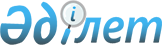 "Об утверждении перечня субсидируемых видов удобрений (за исключением органических удобрений) и нормы субсидий на 1 тонну (литр, килограмм) удобрений, приобретенных у продавца удобрений на 2021 год"Постановление акимата Кызылординской области от 30 апреля 2021 года № 265. Зарегистрировано Департаментом юстиции Кызылординской области 30 апреля 2021 года № 8320
      В соответствии со статьей 27 Закона Республики Казахстан от 6 апреля 2016 года "О правовых актах" и приказом Министра сельского хозяйства Республики Казахстан от 30 марта 2020 года № 107 "Об утверждении Правил субсидирования повышения урожайности и качества продукции растениеводства" (зарегистрировано в Реестре государственной регистрации нормативных правовых актов за номером 20209) акимат Кызылординской области ПОСТАНОВЛЯЕТ:
      1. Утвердить прилагаемый перечень субсидируемых видов удобрений (за исключением органических удобрений) и нормы субсидий на 1 тонну (литр, килограмм) удобрений, приобретенных у продавца удобрений на 2021 год.
      2. Признать утратившим силу постановление акимата Кызылординской области от 30 апреля 2020 года № 26 "Об утверждении перечня субсидируемых видов удобрений (за исключением органических) и нормы субсидий на 1 тонну (литр, килограмм) удобрений, приобретенных у продавца удобрений" (зарегистрировано в Реестре государственной регистрации нормативных правовых актов за номером 7407).
      3. Контроль за исполнением настоящего постановления возложитьна заместителя акима Кызылординской области Жаханова Б.Д.
      4. Настоящее постановление вводится в действие по истечении десяти календарных дней после дня первого официального опубликования. Перечень субсидируемых видов удобрений (за исключением органических удобрений) и нормы субсидий на 1 тонну (литр,килограмм) удобрений, приобретенных у продавца удобрений на 2021 год
      Примечание: Расшифровка аббревиатур
      N - азот;
      EDTA - уксусная этилендиаминтетра;
      Ca - кальций;
      C - кальбит;
      Mg - магний;
      Ті - титан;
      B - бор;
      в т.ч - в том числе;
      S - сера;
      P - фосфор;
      О - кислород;
      Si - кремний;
      Cu - медь;
      Mn - марганец;
      Н - водород;
      К - калий;
      Cl - хлор;
      Mo - молибден;
      Со - кобальт;
      Fе - железо;
      Vn - ванадий;
      Zn - цинк.
					© 2012. РГП на ПХВ «Институт законодательства и правовой информации Республики Казахстан» Министерства юстиции Республики Казахстан
				
      Аким Кызылординской области 

Г. Абдыкаликова

      "СОГЛАСОВАНО"
Министерством сельского хозяйства
Республики Казахстан
"12" января 2021 год
Утверждены постановлением акимата Кызылординской области от 30 апреля 2021 года № 265
№
Виды субсидируемых удобрений
Содержание действующих веществ 

в удобрении
Единица измерения
Нормы субсидий

на одну единицу, тенге
Азотные удобрения
Азотные удобрения
Азотные удобрения
Азотные удобрения
Азотные удобрения
1.
Селитра аммиачная
N - 34,4
тонна
36 500
1.
Селитра аммиачная марки Б
N - 34,4
тонна
36 500
2.
Нитрат аммония жидкий, марка Б
NH4NO3-52
тонна
236 607,0
3.
Сульфат аммония
N-21, S-24
тонна
32 500
3.
Сульфат аммония гранулированный
N-21, S-24
тонна
32 500
3.
Сульфат аммония кристаллический
N-21, S-24
тонна
32 500
3.
Минеральное удобрение сульфат аммония гранулированный марки В
N-21, S-24
тонна
32 500
3.
Сульфат аммония, марки SiB (модифицированное минеральное удобрение)
N-21, S-24
тонна
32 500
3.
Сульфат аммония +BMZ
N-21, S-24, B-0,018, Mn-0,030, 

Zn-0,060
тонна
32 500
3.
Сульфат аммония 21%N+24%S
N-21, S-24
тонна
32 500
4.
Карбамид
N - 46,2
тонна
50 500
4.
Карбамид
N - 46
тонна
50 500
4.
Карбамид марки Б
N - 46,2
тонна
50 500
4.
Карбамид марки Б
N - 46
тонна
50 500
4.
Карбамид, марки SiB (модифицированное минеральное удобрение)
N - 46,2
тонна
50 500
4.
Карбамид+BCMZ
N-46,2, B-0,02, Cu-0,03, Mn-0,030, 

Zn-0,060
тонна
50 500
4.
Карбамид ЮТЕК
N - 46,2
тонна
50 500
5.
Жидкое удобрение КАС+
N-28-34, K2O-0,052, SO3-0,046, 

Fe-0,04
тонна
52 000
5.
Удобрение азотное жидкое марка КАС-32
N-32
тонна
52 000
5.
Удобрение жидкое азотное марки КАС-32
N-32
тонна
52 000
5.
Удобрения жидкие азотные (КАС)
N аммонийный -н.м. 6,8, 

N нитратный-н.м. 6,8, 

N амидный-н.м. 13,5
тонна
52 000
5.
Удобрения азотные жидкие (КАС)
N-32
тонна
52 000
5.
Удобрение жидкое азотное
N-34
тонна
52 000
5.
Комплексное удобрение КАС С
N-26,10, S-2,16
тонна
52 000
Фосфорные удобрения
Фосфорные удобрения
Фосфорные удобрения
Фосфорные удобрения
Фосфорные удобрения
6.
Минеральные удобрения суперфосфат марки "Б"
P2О5-15, К2О-5
тонна
17 531,3
6.
Минеральные удобрения суперфосфат марки "Б"
P2О5 -15, К2О-2
тонна
17 531,3
6.
Суперфосфат порошкообразный, обогащенный микроэлементами
P2О5-21,5
тонна
17 531,3
7.
Концентрат и мука фосфоритные Чилисайского месторождения
P2О5-17
тонна
12 366,1
8.
Минеральное удобрение-супрефос
N:12, P2О5:24+(Mg:0,5, Ca:14, S:25)

N-12; P2О5-24; Mg-2; Ca-2; S-2
тонна
62 500
8.
Азотно-фосфорное серосодержащее удобрение, марки SiB (модицированное минеральное удобрение)
N-12, P2О5-24, CaO-14, Mg-0,5, 

SO3-25
тонна
62 500
9.
Hafa UP, фосфат мочевины

(17,5-44-0)
N-17,5, P2О5-44
тонна
258 000
9.
Комплексное удобрение Growfert марки: 18-44-0 (UP)
N - 18%, P2О5 -44%
тонна
258 000
10.
Аммофос
N -10, P - 46
тонна
62 500
10.
Аммофос
N -12, P - 52
тонна
62 500
10.
Аммофос, высший и первый сорт
N-10, P-46
тонна
62 500
10.
Аммофос марки N-10, P-46
N-10, P-46
тонна
62 500
10.
Аммофос марка 10-46
N-10, P-46
тонна
62 500
10.
Аммофос марки N-12, P-52
N -12, P - 52
тонна
62 500
10.
Аммофос марки 12:52
N -12, P - 52
тонна
62 500
10.
Аммофос марки 12:52
N -12, P - 52
тонна
62 500
10.
Аммофоc 12:52, марки SiB (модифицированное минеральное удобрение)
N -12, P - 52
тонна
62 500
10.
Моноаммонийфосфат гранулированный
N -12, P - 52
тонна
62 500
10.
Моноаммонийфосфат гранулированный МАР 12:52
N -12, P - 52
тонна
62 500
10.
Аммофос 12:52+B
N-12, P-52, B-0,03
тонна
62 500
10.
Аммофос 12:52+Zn
N-12, P-52, Zn-0,21
тонна
62 500
10.
Тукосмесь марки: 10:46:0 (аммофос)
N-10, P-46
тонна
62 500
11.
Аммофос, марки 12:39
N-12, P-39
тонна
61 000
11.
Аммофос, марки 11:42
N-11, P-42
тонна
61 000
11.
Аммофос, марки 10:39
N-10, P-39
тонна
61 000
11.
Аммофос, марки 10:36
N-10, P-36
тонна
61 000
11.
Аммофос, марки 10:33
N-10, P-33
тонна
61 000
Калийные удобрения
Калийные удобрения
Калийные удобрения
Калийные удобрения
Калийные удобрения
12.
Калий хлористый
K-60
тонна
50 000
12.
Калий хлористый
K2O-60
тонна
50 000
12.
Хлористый калий, марки SiB (модифицированное минеральное удобрение)
K2O-43
тонна
50 000
12.
Калий хлористый
K2O-45
тонна
50 000
12.
Калий хлористый технический
K2O-60
тонна
50 000
12.
Хлорид калия марки Solumop
K2O-60, KCl-95,8
тонна
50 000
12.
Комплексное удобрение Growfert марки: 0-0-61 (KCl)
K2O-61%
тонна
50 000
13.
Сульфат калия
K2O-50
тонна
150 000
13.
Сульфат калия (калий сернокислый)
K2O-52%, SO4-53%
тонна
150 000
13.
Сернокислый калий, марки SiB (модифицированное минеральное удобрение)
K2O-51
тонна
150 000
13.
Калий сернокислый (сульфат калия) очищенный
K2O-51, SO3- 46
тонна
150 000
13.
Сульфат калия (калий сернокислый)
K2O-52, SO3- 45
тонна
150 000
13.
Агрохимикат Сульфат калия
K2O-53, S-18
тонна
150 000
13.
Сульфат калия (Yara Tera Krista SOP)
K2O-52, SO3- 45
тонна
150 000
13.
Сульфат калия
K2O-51, SO3- 45
тонна
150 000
13.
Минеральное удобрение калий сернокислый (сульфат калия) очищенный
K2O-53, S-18
тонна
150 000
13.
Сульфат калия
K2O-53, S-18
тонна
150 000
13.
Калий сернокислый (сульфат калия) очищенный (I сорт, II сорт)
K2O-53, S-18
тонна
150 000
13.
Комплексное удобрение Growfert марки: 0-0-51 (SOP)
K2O-51%, SO3-47%
тонна
150 000
Сложные удобрения
Сложные удобрения
Сложные удобрения
Сложные удобрения
Сложные удобрения
14.
Фосфорно-калийные удобрения
Р-27%, К-4%
тонна
25 750
15.
Агрохимикат карбамид с серой марки С 12
N-33, S-12
тонна
83 800
15.
Агрохимикат карбамид с серой марки С 7,5
N-35, S-7
тонна
83 800
15.
Агрохимикат карбамид с серой марки С 4
N-40, S-4
тонна
83 800
16.
Удобрения жидкие комплексные (ЖКУ) марки 11-37
N-11, Р-37
тонна
65 000
16.
Жидкое комплексное удобрение (ЖКУ)
N-11, Р-37
тонна
65 000
17.
Комплексное удобрение ЖСУ ФСМ
N-5,49, Р2О5-13,14, К2О-1,25, 

SO3-3,75
тонна
76 785,72
18.
Удобрение азотно-фосфорно-калийное, марки 15:15:15
N-15, P-15, K-15
тонна
54 000
18.
Нитроаммофоска марки 15:15:15
N-15, P-15, K-15
тонна
54 000
18.
Нитроаммофоска марки NPK 15:15:15
N-15, P-15, K-15
тонна
54 000
18.
Нитроаммофоска (азофоска) марки NPK 15-15-15
N-15, P-15, K-15
тонна
54 000
18.
Удобрение азотно-фосфорно-калийное, марки 15-15-15
N-15, P-15, K-15
тонна
54 000
18.
Удобрение азотно-фосфорно-калийное-нитроаммофоска (азофоска), NPK-удобрение
N 15 P 15 K 15
тонна
54 000
18.
Азотно-фосфорно-калийное комплексное минеральное удобрение (NPK- удобрение)
N 15 P 15 K 15
тонна
54 000
18.
Азотно-фосфорно-калийное комплексное минеральное удобрение (NPK- удобрение) марки 15:15:15
N 15 P 15 K 15
тонна
54 000
18.
Удобрение азотно-фосфорно-калийное (диаммофоска), марки 15:15:15
N 15 P 15 K 15
тонна
54 000
18.
Нитроаммофоска 15:15:15, марки SiB (модифицированное минеральное удобрение)
N 15 P 15 K 15
тонна
54 000
18.
Удобрение азотно-фосфорно-калийное нитроаммофоска азофоска
N 16 P 16 K 16
тонна
54 000
18.
Удобрение азотно-фосфорно-калийное- нитроаммофоска (азофоска)
N 16 P 16 K 16
тонна
54 000
18.
Удобрение азотно-фосфорно-калийное-нитроаммофоска (азофоска), NPK-удобрение
N 16 P 16 K 16
тонна
54 000
18.
Нитроаммофоска марки NPK 16:16:16
N-16, P-16, K-16
тонна
54 000
18.
Нитроаммофоска (азофоска) марки NPK 16-16-16
N-16, P-16, K-16
тонна
54 000
18.
Нитроаммофоска 16:16:16, марки SiB (модифицированное минеральное удобрение)
N-16, P-16, K-16
тонна
54 000
18.
Нитроаммофоска NPK марки 16:16:16+BCMZ
N-16, P-16, K-16, B-0,02, Cu-0,03, 

Mn-0,030, Zn-0,060
тонна
54 000
18.
Нитроаммофоска улучшенного гранулометрического состава
N- 16, P-16, K-16
тонна
54 000
18.
Нитроаммофоска улучшенного гранулометрического состава марки 16:16:16
N- 16, P-16, K-16
тонна
54 000
18.
Нитроаммофоска улучшенного гранулометрического состава марки 8:24:24
N- 8, P-24, K-24
тонна
54 000
18.
Нитроаммофоска улучшенного гранулометрического состава марки 17:0,1:28
N- 17, P-0,1, K-28
тонна
54 000
18.
Нитроаммофоска улучшенного гранулометрического состава марки 21:0,1:21
N- 21, P-0,1, K-21
тонна
54 000
18.
Нитроаммофоска улучшенного гранулометрического состава марки 15:24:16
N- 15, P-24, K-16
тонна
54 000
18.
Нитроаммофоска (азофоска) марки NPK 16-16-8
N-16, P-16, K-8
тонна
54 000
18.
Удобрение азотно-фосфорно-калийное марки диаммофоска 

10-26-26
N 10 P 26 K 26
тонна
54 000
18.
Удобрение азотно-фосфорно-калийное, марки NPK-1 (диаммофоска)
N 10 P 26 K 26
тонна
54 000
18.
Удобрение азотно-фосфорно-калийное марки диаммофоска 

10-26-26, NPK-1 (диаммофоска)
N 10 P 26 K 26
тонна
54 000
18.
Удобрение азотно-фосфорно-калийное, марки 10-26-26
N 10 P 26 K 26
тонна
54 000
18.
Удобрение азотно-фосфорно-калийное, марки 10:26:26
N 10 P 26 K 26
тонна
54 000
18.
Удобрение азотно-фосфорно-калийное (диаммофоска), марки 10:26:26
N 10 P 26 K 26
тонна
54 000
18.
Удобрение азотно-фосфорно-калийное - нитроаммофоска (азофоска), NPK-удобрение
N 10 P 26 K 26
тонна
54 000
18.
Удобрение азотно-фосфорно-калийное диаммофоска10-26-26
N 10 P 26 K 26
тонна
54 000
18.
Удобрение азотно-фосфорно-калийное, марки 10:20:20
N 10 P 20 K 20
тонна
54 000
18.
Удобрение азотно-фосфорно-калийное, марки 13:19:19
N-13, P-19, K-19
тонна
54 000
18.
Удобрение азотно-фосфорно-калийное, марки NPK-1 (диаммофоска)
N-8, P-20, K-30
тонна
54 000
18.
Удобрение азотно-фосфорно-калийное марки 8-20-30
N-8, P-20, K-30
тонна
54 000
18.
Удобрение азотно-фосфорно-калийное - нитроаммофоска (азофоска), NPK-удобрение
N-5%, P2O5-14%, K2O-14%
тонна
54 000
18.
Удобрение азотно-фосфорно-калийное - нитроаммофоска (азофоска), NPK-удобрение
N-6%, P2O5-14%, K2O-14%
тонна
54 000
18.
Удобрение азотно-фосфорно-калийное-нитроаммофоска (азофоска), NPK удобрение
N-13, P-13, K-24
тонна
54 000
18.
Нитроаммофоска (азофоска) марки NPK 13-13-24
N-13, P-13, K-24
тонна
54 000
18.
Нитроаммофоска марка 14:14:23
N-14, P-14, K-23
тонна
54 000
18.
Удобрение азотно-фосфорно-калийное - нитроаммофоска (азофоска), NPK-удобрение
N 20 P 20 K 10
тонна
54 000
18.
Нитроаммофоска (азофоска) марки NPK 20-10-10
N 20 P 20 K 10
тонна
54 000
18.
Нитроаммофоска (азофоска) марки NPK 24-6-12
N-24, P-6, K-12
тонна
54 000
18.
Комплексное азотно-фосфорно-калийное минеральное удобрение (тукосмеси NPK)
N 16 P 16 K 16
тонна
54 000
18.
Комплексное азотно-фосфорно-калийное минеральное удобрение (тукосмеси NPK)
N 13 P 19 K 19
тонна
54 000
18.
Комплексное азотно-фосфорно-калийное минеральное удобрение (тукосмеси NPK)
N 20 P 14 K 20
тонна
54 000
19.
Нитроаммофоска марки 14:14:23
N-14, P-14, K-23, S-1,7, Ca-0,5, 

Mg-0,9
тонна
78 500
19.
Нитроаммофоска, марки 23:13:8
N-23, P-13, K-8, S-1, Ca-0,5, Mg-0,4
тонна
78 500
19.
Нитроаммофоска. Комплексное азотно-фосфорно-калийное удобрение марки 23:13:8
N-23, P-13, K-8, S-1, Ca-0,5, Mg-0,4
тонна
78 500
19.
Нитроаммофоска, марки 10:26:26
N-10, P-26, K-26, S-1, Ca-0,8, Mg-0,8
тонна
78 500
19.
Нитроаммофоска улучшенного гранулометрического состава
N-16, P-16, K-16, S-2, Ca-1, Mg-0,6
тонна
78 500
19.
Нитроаммофоска. Комплексное азотно-фосфорно-калийное удобрение марки 16:16:16
N-16, P-16, K-16, S-2, Ca-1, Mg-0,6
тонна
78 500
19.
Нитроаммофоска. Комплексное азотно-фосфорно-калийное удобрение марки 8:24:24
N-8, P-24, K-24, S-2, Ca-1, Mg-0,6
тонна
78 500
19.
Нитроаммофоска. Комплексное азотно-фосфорно-калийное удобрение марки 17:0,1:28
N-17, P-0,1, K-28, S-0,5, Ca-0,5, 

Mg-0,5
тонна
78 500
19.
Нитроаммофоска, марки 14:14:23
N-14, P-14, K-23, S-1,7, Ca-0,5, 

Mg-0,9
тонна
78 500
20.
Удобрение азотно-фосфорное серосодержащее, марки NP+S=20:20+14
N-20, P-20, S-14
тонна
69 196,5
20.
Удобрение азотно-фосфорное серосодержащее марки NP+S=20:20+14
N-20, P-20, S-14
тонна
69 196,5
20.
Удобрение сложное азотно-фосфорное серосодержащее 

(NP+S-удобрение) марки 20:20:14
N-20, P-20, S-14
тонна
69 196,5
20.
Удобрение сложное азотно-фосфорное серосодержащее марки 20:20
N-20, P-20, S-14
тонна
69 196,5
20.
Удобрение сложное азотно-фосфорное серосодержащее марки 20:20
N-20, P-20, S-8-14
тонна
69 196,5
20.
Азотно-фосфорное серосодержащее удобрение, марки SiB (модицированное минеральное удобрение)
N-20, P-20, S-14
тонна
69 196,5
20.
Удобрение сложное азотно-фосфорное серосодержащее, марки 20:20+BCMZ
N-20, P-20, S-14, B-0,02, Cu-0,03, 

Mn-0,030, Zn-0,060
тонна
69 196,5
20.
Удобрение сложное азотно-фосфорное серосодержащее 

(NP+S-удобрение) марки 20:20:12
N-20, P-20, S-12
тонна
69 196,5
20.
Удобрение сложное азотно-фосфорное серосодержащее 

(NP+S-удобрение) марки 20:20:10
N-20, P-20, S-10
тонна
69 196,5
20.
Удобрение сложное азотно-фосфорное серосодержащее 

(NP+S-удобрение) марки 20:20:8
N-20, P-20, S-8
тонна
69 196,5
20.
Удобрение сложное азотно-фосфорное серосодержащее 

(NP+S-удобрение) марки 17:22:14
N-17, P-22, S-14
тонна
69 196,5
20.
Удобрение азотно-фосфорное серосодержащее марки 16:20 (14)
N-16, P-20, S-14
тонна
69 196,5
20.
Удобрение азотно-фосфорное серосодержащее марки NP+S=16:20+12
N-16, P-20, S-12
тонна
69 196,5
20.
Удобрение азотно-фосфорное серосодержащее марки NP+S=16:20+12
N-16, P-20, S-12
тонна
69 196,5
20.
Агрохимикат сульфоаммофос
N-16, P-20, S-12
тонна
69 196,5
20.
Сульфоаммофос
N-16, P-20, S-12
тонна
69 196,5
21.
Азот-фосфор-калий-серосодержащее удобрение, (NPКS-удобрение)
N н.м. 4,0% Р2О5-н.м. 9,6%, 

К2О-н.м. 8,0%, 

SO3-н.м.12,0%, 

СаО-н.м. 10,2%, MgO- н.м. 0,5%
тонна
51 857,0
22.
Азот-фосфор-серосодержащее удобрение (марки А, Б, В)
содержание не менее % азот аммонийный-н.м. 6,0; Р2О5-11,0; 

SO3-15.0; СаО-14,0; MgO-0,25
тонна
49 107,0
23.
Фосфор-калий содержащее удобрение (РК-удобрение)
(Р2О5-н.м. 14%, К2О-до 8,0%, 

СаО-н.м. 13,2%, MgO-н.м. 0,45%)
тонна
34 881,0
24.
Фосфор-калий-серосодержащее удобрение (РКS-удобрение)
Р2О5-н.м. 13,1%, К2О-до 7,0%, 

SО3-до 7,0%, СаО-н.м. 13,3%, 

MgО-н.м. 0,4%
тонна
35 144,5
25.
Фосфор-серосодержащее удобрение (РS-удобрение)
Р2О5-н.м. 11,0%,SO 3-до 10,0%, 

СаО-н.м. 13,5%, MgO-н.м. 0,45%)
тонна
29 065,0
26.
Моноаммонийфосфат специальный водорастворимый, марки А
N-12, P2О5-61
тонна
160 000
26.
Моноаммонийфосфат (MAP)
N-12, P2О5-61
тонна
160 000
26.
Моноаммонийфосфат водорастворимый кристаллический марки А
N-12, P - 61
тонна
160 000
26.
Моноаммонийфосфат специальный водорастворимый кристаллический очищенный марки: А, Б
N-12, P - 61
тонна
160 000
26.
Моноаммонийфосфат водорастворимый кристаллический марки: А, Б
N-12 P-60; N-12 P-61
тонна
160 000
26.
Моноаммонийфосфат водорастворимый кристаллический марки Б
N 12 P 60
тонна
160 000
26.
Моноаммонийфосфат
P2О5-61, N 12
тонна
160 000
26.
Моноаммонийфосфат очищенный
N-12%, P2O5-61%
тонна
160 000
26.
Комплексное удобрение Growfert марки: 12-61-0 (MAP)
N - 12%, P2O5 -61%
тонна
160 000
27.
Диаммонийфосфат удобрительный
N-18, P-46
тонна
84 000
28.
Агрохимикат монофосфат калия
P 52 K 34
тонна
357 143
28.
Агрохимикат монокалийфосфат
P-52, K-34
тонна
357 143
28.
Минеральное удобрение монокалийфосфат
P2O5-52, K20-34
тонна
357 143
28.
Удобрение Krista MKP (монокалий фосфат)
P2O5-52, K20-34
тонна
357 143
28.
Монокалийфосфат
P2O5-52, K20-34
тонна
357 143
28.
Haifa Монофосфат калия
P2O5-52, K20-34
тонна
357 143
28.
Комплексное удобрение Growfert марки: 0-52-34 (MKP)
P2O5 -52%, K20 – 34%
тонна
357 143
Микроудобрения
Микроудобрения
Микроудобрения
Микроудобрения
Микроудобрения
29.
Растворы микроэлементсодержащие питательные "Микробиоудобрения "МЭРС"
фитосоединение Fe-2,5, фитосоединение Mo-2,0, фитосоединение Cu-1,0, фитосоединение Zn-2,5, фитосоединение Mn-1,0, фитосоединение Сo-0,5, фитосоединение B-0,5
литр
2 008,9
30.
Нитрат кальция YaraLivaТМ CALCINIT
N-15,5, NH4-1,1, NO3-14,4, CaO-26,5
тонна
75 000
30.
нитрат кальция концентрированный
CaO-32; N-17
тонна
75 000
30.
нитрат кальция концентрированный (Haifa-Cal Prime)
N-17, N-NО3-16,7, CaO-33; Ca-23,5
тонна
75 000
30.
нитрат кальция жидкий
Са(NО3)2-51
тонна
75 000
30.
Haifa Кальциевая селитра
N-15,5, NH4-1,1, NO3-14,4, 

CaO-26,5
тонна
75 000
30.
Селитра кальциевая гранулированная марки Е, Yara Liva Calcinit
N-17; CaO-33
тонна
75 000
30.
Комплексное удобрение Growfert марки: 15-0-0 + 27 CaO (CN)
N-15%, CaO-27%
тонна
75 000
30.
Селитра кальциевая гранулированная марки "Г"
N-26,8%, CaO-31%
тонна
75 000
30.
Селитра кальциевая гранулированная марки "Е"
N-15,5%, CaO-26,5%
тонна
75 000
31.
Минеральное удобрение Kristalon Special 18-18-18
N-18, NH4-3,3, NO3-4,9, Nкарб- 9,8, P2O5-18, K2O-18, MgO-3, SO3-5, B-0,025, Cu-0,01, Fe- 0,07, 

Mn-0,04, Zn-0,025, 

Mo-0,004
тонна
455 000
31.
Kristalon Special 18-18-18
N-18, NH4-3,3, NO3-4,9, Nкарб- 9,8, P2O5-18, K2O-18, MgO-3, SO3-5, B-0,025, Cu-0,01, Fe- 0,07, 

Mn-0,04, Zn-0,025, Mo-0,004
тонна
455 000
31.
Минеральное удобрение Kristalon Red 12-12-36
N-12, NH4-1,9, NO3-10,1, 

P2O5-12, K2O-36, MgO-1, SO3-2,5, 

B-0,025, Cu-0,01, Fe-0,07, Mn-0,04, 

Zn-0,025, Mo-0,004
тонна
455 000
31.
Kristalon Red 12-12-36
N-12, NH4-1,9, NO3-10,1, P2O5-12, K2O-36, MgO-1, SO3-2,5, B-0,025, 

Cu-0,01, Fe-0,07, Mn-0,04, Zn-0,025, Mo-0,004
тонна
455 000
31.
Минеральное удобрение Kristalon Yellow 13-40-13
N-13, NH4-8,6, NO3-4,4, P2O5-40, 

K2O-13, B-0,025, Cu-0,01, Fe-0,07, 

Mn-0,04, Zn-0,025, Mo-0,004
тонна
455 000
31.
Kristalon Yellow 13-40-13
N-13, NH4-8,6, NO3-4,4, P2O5-40, 

K2O-13, B-0,025, Cu-0,01, Fe-0,07, 

Mn-0,04, Zn-0,025, Mo-0,004
тонна
455 000
31.
Минеральное удобрение Kristalon Cucumber 14-11-31
N-14, NO3-7, Nкарб-7, P2O5-11, 

K2O-31, MgO-2,5, SO3-5, B-0,02, 

Cu-0,01, Fe-0,15, Mn-0,1, Zn-0,01, 

Mo-0,002
тонна
455 000
31.
Kristalon Cucumber 14-11-31
N-14, NO3-7, Nкарб-7, P2O5-11, 

K2O-31, MgO-2,5, SO3-5, B-0,02, 

Cu-0,01, Fe-0,15, Mn-0,1, Zn-0,01, 

Mo-0,002
тонна
455 000
32.
Удобрение Yara Vita Rexolin D12, хелат железа DTPA
Fe-11,6
килограмм
1400,0
32.
Удобрение Yara Tera Rexolin D12, хелат железа DTPA
Fe-11,6
килограмм
1400,0
32.
Микроудобрение "Хелатэм" марки ДТПА Fe гранулированный
Fe-11
килограмм
1400,0
32.
Удобрение Yara Vita Rexolin Q40, хелат железа EDDHA
Fe-6
килограмм
1400,0
32.
Удобрение Yara Tera Rexolin Q40, хелат железа EDDHA
Fe-6
килограмм
1400,0
32.
АМ ЕДДНА Fe 6%
Fe (EDDHA) - 6, N-0,5
килограмм
1400,0
32.
EDTA Fe 13%
Fe-13, N-0,5
килограмм
1400,0
33.
Удобрение Yara Vita Rexolin Ca10
Са-9,7
килограмм
2120,0
33.
Удобрение Yara Tera Rexolin Ca10
Са-9,7
килограмм
2120,0
34.
Удобрение Yara Vita Stopit
Са-12 + адьюванты
литр
712,5
35.
Удобрение Yara Vita agriphos
P205-29,1, K20-6,4,Cu-1, Fe-0,3,

Mn-1,4, Zn-1
литр
1380,0
36.
YaraVita ZINTRAC 700
N1, Zn-40
литр
2340,0
37.
Yara Vita MOLYTRAC 250
P2O5-15,3, Mo-15,3
литр
7235,0
38.
YaraVita BORTRAC 150
N-4,7, B-11 + адьюванты
литр
922,5
39.
Удобрение Yara Vita KOMBIPHOS
P205-29,7, K20-5,1, MgO-4,5, Mn-0,7, Zn-0,34 +адьюванты
литр
1347,5
40.
Комплексное удобрение Growfert марки "Magnesium Sulphate"
МgО-16%, SО3-32%
тонна
70 000
41.
Нитрат калия (Potassium nitrate)
N-13,7%, K2O-46%
тонна
165 000
41.
Комплексное удобрение Growfert марки 13-0-46 (NOP)
N-13%, K2O -46%
тонна
165 000
42.
Комплексное удобрение Growfert марки 11-0-0 + 15 MgO (MN)
N-11%, MgO-15%
тонна
90000
43.
Удобрение BlackJak
Гуминовые кислоты 19-21, фульвокислоты-3-5,ульминовые кислоты и гумин
литр
2587,5
44.
Удобрение Terra-Sorb foliar
свободные аминокислоты 9,3, N-2,1, 

B-0,02, Zn-0,07, Mn-0,04
литр
2300
45.
Удобрение Terra-Sorb complex
свободные аминокислоты 20, N-5,5, 

B-1,5, Zn-0,1, Mn-0,1, Fe-1,0, Mg-0,8, Mo-0,001
литр
2875
46.
Удобрение Millerplex
N-3, P205-3, K20-3, экстракт морских водорослей
литр
4830
47.
Yara VitaТМ Azos 300ТМ
S-22,8, N-15,2 + адьюванты
литр
758
48.
Органо-минеральное удобрение Биостим марки "Зерновой"
аминокислоты-7,0, N-5,5, Р2О5-4,5, К2О-4,0, SO3-2,0, MgO-2,0, Fe-0,3, 

Mn-0,7, Zn-0,6, Cu-0,4, B-0,2, 

Mo-0,02, Co-0,02
литр
3 375
49.
Органо-минеральное удобрение Биостим марки "Масличный"
аминокислоты-6,0, N-1,2, SO3-8,0, MgO-3,0, Fe-0,2, Mn-1,0, Zn-0,2, 

Cu-0,1, B-0,7, Mo-0,04, Co-0,02
литр
3 375
50.
Удобрение Ультрамаг Комби марки "Для зерновых"
N-15%, SO3-4,5%, MgO-2,0%, 

Fe-0,8%, Mn-1,1%, Zn-1,0%, Cu-0,9%, Mo-0,005%, Ti-0,02%
литр
3 050
51.
Удобрение Ультрамаг Комби марки "Для бобовых"
N-15%, SO3-1,0%, MgO-2,0%, 

Fe-0,3%, Cо-0,002%, Mn-0,4%, 

Zn-0,5%, Cu-0,2%, B-0,5%, 

Mo-0,036%, Ti-0,02%
литр
3 050
52.
Удобрение Ультрамаг Комби марки "Для картофеля"
N-15%, SO3-2,5%, MgO-2,5%, 

Fe-0,3%, Cо-0,002%, Mn-0,6%, 

Zn-0,65%, Cu-0,2%, B-0,4%, 

Mo-0,005%, Ti-0,03%
литр
3 050
53.
Удобрение Ультрамаг Комби марки "Для свеклы"
N-15%, SO3-1,8%, MgO-2,0%, 

Fe-0,2%, Mn-0,65%, Zn-0,5%, 

Cu-0,2%, B-0,5%, Mo-0,005%, 

Ti-0,02%, Na2O-3,0%
литр
3 050
54.
Водорастворимое NPK удобрение, марки 6:14:35+2MgO+MЭ
N-6, P-14, K-35, MgO-2, В-0,02, 

Cu-0,005, Mn-0,05, Zn-0,01, Fe-0,07, Mo-0,004
тонна
383 929
54.
Водорастворимое NPK удобрение, марки 12:8:31+2MgO+MЭ
N-12, P-8, K-31, MgO-2, В-0,02, 

Cu-0,005, Mn-0,05, Zn-0,01, Fe-0,07, Mo-0,004
тонна
383 929
54.
Водорастворимое NPK удобрение, марки 13:40:13+MЭ
N-13, P-40, K-13, В-0,02, Cu-0,005, 

Mn-0,05, Zn-0,01, Fe-0,07, 

Mo-0,004
тонна
383 929
54.
Водорастворимое NPK удобрение, марки 15:15:30+1,5MgO+МЭ
N-15, P-15, K-30, MgO-1,5, В-0,02, 

Cu-0,005, Mn-0,05, Zn-0,01, Fe-0,07, Mo-0,004
тонна
383 929
54.
Водорастворимое NPK удобрение, марки 18:18:18+3MgO+МЭ
N-18, P-18, K-18, MgO-3, В-0,02, 

Cu-0,005, Mn-0,05, Zn-0,01, Fe-0,07, Mo-0,004
тонна
383 929
54.
Водорастворимое NPK удобрение, марки 20:20:20+МЭ
N-20, P-20, K-20, В-0,02, Cu-0,005, 

Mn-0,05, Zn-0,01, Fe-0,07, Mo-0,004
тонна
383 929
55.
Фертигрейн Старт СоМо (FERTIGRAIN START СоМо)
N-3%, Mo-1%, Zn-1%
литр
2 788,0
56.
Tecamin Vigor (Текамин Вигор)
K-10%
литр
1 505,8
57.
Текнокель Микс (TECHNOKEL Mix)
Fe-7,5%, Zn-0,6%, Mn-3,3%, Cu-0,3%, B-0,7%, Mo-0,1%
килограмм
2 759,0
58.
TECNOKEL К/ТЕКНОКЕЛЬ КАЛИЙ
К - 25%
литр
1 450,0
59.
TECNOKEL S/ТЕКНОКЕЛЬ СЕРА
N-12, S-65
литр
1 254,0
60.
Удобрение CoRoN 25-0-0 Plus 0,5% B
N-25, B-0,5
литр
946,0
61.
Удобрение АктиВейв (ActiWave)
N-3%;К2O-8%, B-0,02%, C-12%, 

Fe-0,5% (EDTA), Zn-0,08% (EDTA), кайгидрин, бетаин, альгиновая 

кислота
литр
2 736,5
62.
Удобрение Вива (Viva)
N-3,0%, К2O-8,0%, C-8,0%, 

Fe-0,02% (EDDHSA), Полисахариды, 

Витамины, Белки, 

Аминокислоты, Очищеные 

Гумусовые Кислоты
литр
2 223,0
63.
Удобрение Кендал ТЕ (Kendal TE)
Cu-23,0%, Mn-0,5%, Zn-0,5%, 

GEA 249
литр
3 916,0
64.
Удобрение Бороплюс (Boroplus)
B - 11
литр
1 400,0
64.
Бороплюс
B - 15
литр
1 400,0
65.
Удобрение Брексил Мульти (Brexil Multi)
MgO-8,5%, B-0,5%, Cu-0,8%, Fe-4%, Mn-4%, Zn-1,5%
килограмм
2 847,0
66.
Удобрение Брексил Феррум (Brexil Fe)
Fe-10% (LSA)
килограмм
2 567,5
67.
Удобрение Брексил Цинк (Brexil Zn)
Zn-10% (LSA)
килограмм
3 022,5
68.
Минеральное удобрение Мастер 13:40:13 (Master 13:40:13)
N-13%; Р205-40%; K2O -13%, 

B-0,02%, Cu-0,005% (EDTA), 

Fe-0,07% (EDTA), Mn-0,03% 

(EDTA), Zn-0,01% (EDTA)
килограмм
470,0
68.
АгроМастер 13-40-13 

(AgroMaster 13-40-13)
N-13, N-NO3-3,7, N-NH4-9,3, Р205-40, K2O -13, SO3-3, Fe (ЭДТА) - 0,12, 

Mn (ЭДТА) - 0,08, B-0,04, 

Zn (ЭДТА) - 0,05, Cu (ЭДТА) -0,03, Mo-0,02
килограмм
470,0
68.
Удобрение Мастер15:5:30+2 

(Master 15:5:30+2)
N-15%; Р205-5%; K2O -30%, 

MgO - 2%, B-0,02%, Cu-0,005% (EDTA), Fe-0,07% (EDTA), 

Mn-0,03% (EDTA), 

Zn-0,01% (EDTA)
килограмм
470,0
68.
АгроМастер 15-5-30+2 

(AgroMaster 15-5-30+2)
N-15, N-NO3-8,4, N-NH4-3,6, 

N-NH2-3, P2O5-5, K2O-30, MgO-2, SO3-11, Fe (ЭДТА)-0,12, 

Mn (ЭДТА) - 0,08, B-0,04, 

Zn (ЭДТА) - 0,05, Cu (ЭДТА)-0,03, 

Mo-0,06
килограмм
470,0
68.
Удобрение Мастер 18:18:18+3MgO+S+TE

(Master 18:18:18+3MgO+S+TE)
N-18%; Р205-18%;К2O-18%, 

MgO - 3%,SO3- 6%, B-0,02%,

Cu-0,005% (EDTA), 

Fe-0,07% (EDTA), Mn-0,03% 

(EDTA), Zn-0,01% (EDTA)
килограмм
470,0
68.
АгроМастер 18-18-18+3 

(AgroMaster 18-18-18+3)
N-18, N-NO3-5,1, N-NH4-3,5, 

N-NH2-9,4, Р205-18, K2O-18, MgO-3, SO3-6, Fe (ЭДТА) - 0,12, 

Mn (ЭДТА) - 0,08, B-0,04, 

Zn (ЭДТА) - 0,05, Cu (ЭДТА) -0,03, Mo-0,03
килограмм
470,0
68.
Удобрение Мастер 20:20:20

(Master 20:20:20)
N-20%; Р205-20%;К2O-20%, B-0,02%, Cu-0,005% (EDTA), 

Fe-0,07% (EDTA), Mn-0,03% 

(EDTA), Zn-0,01% (EDTA)
килограмм
470,0
68.
АгроМастер 20-20-20 

(AgroMaster 20-20-20)
N-20, N-NO3-5,6, N-NH4-4, 

N-NH2-10,4, P2O5-20, K2O-20, 

Fe (ЭДТА) - 0,12, Mn (ЭДТА) - 0,08, 

B-0,04, Zn (ЭДТА) - 0,05, 

Cu (ЭДТА) -0,03, Mo-0,04
килограмм
470,0
68.
Удобрение Мастер 3:11:38+4 (Master 3:11:38+4)
N-3%; Р205-11%;К2O-38%, MgO-4%, SO3-25, B-0,02, Cu0,005 (EDTA),

Fe-0,07% (EDTA), 

Mn-0,03% (EDTA), 

Zn-0,01% (EDTA)
килограмм
470,0
68.
АгроМастер 3-11-38+4 

(AgroMaster 3-11-38+4)
N-3, N-NO3-3, Р205-11, K2O-38,

MgO - 4, SO3-27, Fe (ЭДТА)-0,12, 

Mn (ЭДТА)-0,08, B-0,04, 

Zn (ЭДТА)-0,05, Cu (ЭДТА)-0,03, 

Mo-0,05
килограмм
470,0
68.
Удобрение Мастер (Master 3:37:37)
N-3%; Р205-37%;К2O-37%, B-0,02%, Cu-0,005% (EDTA), 

Fe-0,07% (EDTA), Mn-0,03% 

(EDTA), Zn-0,01% (EDTA)
килограмм
470,0
68.
АгроМастер 10-18-32 

(AgroMaster 10-18-32)
N-10, N-NO3-6,5, N-NH4-3,5, Р205-18, K2O-32, SO3-8, Fe (ЭДТА) - 0,12, 

Mn (ЭДТА) - 0,08, B-0,04, 

Zn (ЭДТА) - 0,05, Cu (ЭДТА) -0,03, Mo-0,01
килограмм
470,0
68.
АгроМастер 17-6-18 

(AgroMaster 17-6-18)
N-17, N-NO3-5, N-NH4-12, Р205-6, 

K2O-18, SO3-29, Fe (ЭДТА) - 0,12, 

Mn (ЭДТА)-0,08, B-0,04, 

Zn (ЭДТА)-0,05, Cu (ЭДТА)-0,03, 

Mo-0,07
килограмм
470,0
69.
Удобрение Плантафол 10:54:10 (Plantafol 10:54:10)
N-10%; Р205-54%;К2O-10%, B-0,02%, Cu-0,05% (EDTA), Fe-0,1% (EDTA), Mn-0,05% (EDTA), Zn-0,05% (EDTA)
килограмм
975,0
69.
Плантафид 10-54-10 

(Plantafeed 10-54-10)
N-10, Р205-54, K2O-10, 

Fe (ЭДТА) - 0,16, Mn (ЭДТА) - 0,11, 

Zn (ЭДТА) - 0,08, Cu (ЭДТА) -0,04, 

B-0,06, Mo-0,02
килограмм
975,0
69.
Удобрение Плантафол 20:20:20 (Plantafol 20:20:20)
N-20%; Р205-20%;К2O-20%, B-0,02%, Cu-0,05% (EDTA), Fe-0,1% (EDTA), Mn-0,05% (EDTA), Zn-0,05% (EDTA)
килограмм
975,0
69.
Плантафид 20-20-20 

(Plantafeed 20-20-20)
N-20, Р205-20, K2O-20, 

Fe (ЭДТА)-0,16, Mn (ЭДТА)-0,11, 

Zn (ЭДТА)-0,08, Cu (ЭДТА) -0,04, 

B-0,06, Mo-0,02
килограмм
975,0
69.
Удобрение Плантафол 30:10:10 (Plantofol 30:10:10)
N-30%; Р205-10%;К2O-10%, B-0,02%, Cu-0,05% (EDTA), Fe-0,1% (EDTA), Mn-0,05% (EDTA), Zn-0,05% (EDTA)
килограмм
975,0
69.
Плантафид 30-10-10

(Plantafeed 30-10-10
N-30, Р205-10, K2O-10, 

Fe (ЭДТА)-0,16, Mn (ЭДТА)-0,11, 

Zn (ЭДТА)-0,08, Cu (ЭДТА)-0,04, 

B-0,06, Mo-0,02
килограмм
975,0
69.
Удобрение Плантафол 5:15:45 (Plantafol 5:15:45)
N-5%; Р205-15%;К2O-45%, B-0,02%, Cu-0,05% (EDTA), Fe-0,1% (EDTA), Mn-0,05% (EDTA), Zn-0,05% (EDTA)
килограмм
975,0
69.
Плантафид 5-15-45 

(Plantafeed 5-15-45)
N-5, Р205-15, K2O-45, S - 11,3, 

Fe (ЭДТА) - 0,16, Mn (ЭДТА) - 0,11, 

Zn (ЭДТА) - 0,08, Cu (ЭДТА) -0,04, 

B-0,06, Mo-0,02
килограмм
975,0
70.
Удобрение Радифарм (Radifarm)
N-3%; К2O-8%, C-10, Zn-(EDTA), витамины, сапонин, бетаин, белки, аминокислоты
литр
6 590,5
71.
Удобрение Мегафол (Megafol)
N-3%; К2O-8%, C-9%, фитогормоны, бетаин, витамины, белки, аминокислоты
литр
3 043,0
72.
Удобрение Свит (Sweet)
CaO-10, MgO-1, B-0,1, 

Zn-0,01 (EDTA), 

Моно-, ди-, три-, полисахариды
литр
6 370,5
73.
Удобрение Бенефит ПЗ (Benefit PZ)
N-3%; C-10, нуклеотиды, витамины, белки, аминокислоты
литр
7 675,0
74.
Удобрение Феррилен 4,8 (Ferrilene4,8 )
Fe-6% (EDDHA)
килограмм
3 405,5
74.
Удобрение Феррилен Триум (Ferrilene Trium)
Fe-6% (EDDHA/EDDHSA), 

Mn-1, (EDTA), K2O-6
килограмм
3 405,5
75.
Удобрение Контрол ДМП (Control DMP)
N-30% (АМИДНЫЙ АЗОТ), 

P2O5-17% 

(ПЕНТОКСИД ФОСФОРА)
литр
2 221,5
76.
Удобрение Yieldon
N-3,0; К2О-3,0, С-10,0, Zn-0,5, 

Mn-0,5, Mo-0,2
литр
2 736,0
77.
Удобрение МС Kрем (МС Cream)
Mn-1,5, Zn-0,5, фитогормоны, аминокислоты, бетаин
литр
4 152,0
78.
Удобрение МС ЭКСТРА 

(MC EXTRA)
K2O-20, N-1,0, C-20, фитогормоны, бетаин, маннитол, белки, аминокислоты
литр
6 535,5
79.
Удобрение МС Сет (МС Set)
B-0,5, Zn-1,5 (EDTA), фитогормоны, аминокислоты, бетаин
литр
2 777,0
80.
АКТИВЭЙВ (ACTIVAWE)
N-3%; К2O-8%, C-12%, Fe-0,5% (EDDHA), Zn-0,08% (EDTA), кайгидрин, бетаин, альгиновая 

кислота
литр
2 736,5
81.
Удобрение Retrosal
Ca-8, Zn-0,2 (EDTA), витамины, осмолиты, бетаин, белки, аминокислоты
литр
1 879,0
82.
Удобрение Аминосит 33% 

(Aminosit 33%)
свободные аминокислоты 33, 

общий N-9,8, 

органическое вещество-48
литр
2 678,5
83.
Удобрение "Нутривант Плюс зерновой"
N-19; Р-19; К-19, MgO-2, Fe-0,05, 

Zn-0,2, B-0,1, Mn-0,2 , Cu-0,2, 

Mo-0,002
килограмм
1 785,5
84.
Удобрение "Нутривант Плюс зерновой"
N-6; Р-23; К-35, MgO-1, Fe-0,05, 

Zn-0,2, B-0,1, Mn-0,2 , Cu-0,25, 

Mo-0,002
килограмм
1 785,5
85.
Удобрение "Нутривант Плюс масличный"
P-20; K-33, MgO-1, S-7,5, Zn-0,02, 

B-0,15, Mn-0,5, Mo-0,001
килограмм
1 785,5
86.
Агрохимикат "Нутривант Плюс" пивоваренный ячмень
P-23; K-42, Zn-0,5, B-0,1
килограмм
1 785,5
87.
Удобрение "Нутривант Плюс" (пивоваренный ячмень)
P-23; K-42, Zn-0,5, B-0,1
килограмм
1 785,5
88.
Агрохимикат "Нутривант Плюс" сахарная свекла
Р-36; К-24, MgO-2, B-2, Mn-1
килограмм
1 785,5
89.
Удобрение "Нутривант Универсальный"
N-19; Р-19;К-19, MgO-3,S-2,4, 

Fe-0,2, Zn-0,052, B-0,02, Mn-0,0025, 

Cu-0,0025, Mo-0,0025
килограмм
1 785,5
90.
Удобрение Руткат (Rutkat)
P2O5 - 4, K2O-3, Fe-0,4, 

свободные аминокислоты- 10, полисахариды-6,1, ауксины - 0,6
литр
4 040,0
91.
Удобрение Суприлд
общее содержание N-9,8; 

свободные аминокислоты-33; 

общее количество органических веществ - 48
литр
2 770,0
92.
Удобрение Фасфит
P2O5-42,3, K2O-28,2
литр
2 970,0
93.
Боро-Н агрохимикат
B-11, аминный N-3,7
литр
1 027,0
93.
Минеральное удобрение Ультрамаг Бор
B-11, N-3,7
литр
1 027,0
94.
Агрохимикат Фертикс 

(Марка А, Марка Б)
марки А: N-15,38,MgO-2,04, 

So3-4,62, Cu - 0,95, Fe - 0,78, 

Mn-1,13, Zn-1,1, Mo-0,01, Ti - 0,02
литр
1 038,5
94.
Агрохимикат Фертикс 

(Марка А, Марка Б)
марки Б: N-16,15, MgO-1,92, 

SO3-2,02, Cu-0,3, Fe-0,35, Mn-0,68, 

Zn-0,6, Mo-0,01, Ti - 0,02 , B - 0,6, Na2O - 2,88
литр
1 038,5
95.
Минеральное удобрение SWISSGROW Phoskraft Mn-Zn
N-3%, P2O5 - 30%, Mn-5%, Zn-5%
литр
2 038,0
96.
Минеральное удобрение SWISSGROW Bioenergy
N - 7%, C-23%
литр
3 482,0
97.
Минеральное удобрение Nitrokal
N-9%, CaO-10%, MgO - 5 %, 

Mo - 0,07%
литр
1 719,0
98.
Минеральное удобрение Super K
P2O5 - 5%, К2О - 40%
литр
3 884,0
99.
Минеральное удобрение BioStart
N - 3%, P2O5 - 30%, Zn - 7%
литр
1 964,5
100.
Минеральное удобрение Phoskraft MKP
P2O5 - 35%, K2O - 23%
литр
1 915,0
101.
Минеральное удобрение Curamin Foliar
N- 3%, Сu-3%, аминокислота-42%
литр
2 170,5
102.
Минеральное удобрение Aminostim
N - 14 %, C - 75%
килограмм
2 308,0
103.
Минеральное удобрение Sprayfert 312
N-27%, P2O5-9%, K2O-18%,B-0,05%, Mn-0,1%, Zn-0,1%
килограмм
2 259,0
104.
Минеральное удобрение Algamina
N-13%, P2O5-8%, K2O-21%, MgO-2%, Cu-0,08%, Fe-0,2%, Mn-0,1%, 

Zn-0,01%, C-17%
килограмм
2 180,5
105.
Минеральное удобрение Agrumax
N-16%, P2O5-5%, MgO-5%,B-0,2%, 

Fe-2%, Mn-4%, Zn-4%
килограмм
1 866,0
106.
Минеральное удобрение SWISSGROW Phomazin
N-3%, P2O5 - 30%, Mn-5%, Zn-5 %
литр
3 482,0
107.
Минеральное удобрение Hordisan
N-2%, Cu-5%, Mn-20%, 

Zn-10%
килограмм
2 079,5
108.
Минеральное удобрение SWISSGROW Thiokraft
N-10%, P2O5-15%, K2O - 5%, 

SO3-30%
литр
2 812,5
109.
Минеральное удобрение Vigilax
N-6%, C-23%
литр
2 087,0
110.
Минеральное удобрение SWISSGROW Fulvimax
N-3%
литр
2 009,0
111.
Комплексное удобрение 

"Vittafos Zn"
N - 3%, P2O5 - 33%, Zn -10%.
литр
1 915,0
112.
Комплексное удобрение 

"Vittafos Cu"
N - 11%, P2O5 - 22%, Cu - 4%.
литр
1 792,5
113.
Комплексное удобрение 

"Vittafos Mn"
N - 3%, P2O5 - 30%, Mn- 7%
литр
1 866,0
114.
Комплексное удобрение 

"Vittafos PK"
P2O5-30%, K2O-20%
литр
1 743,5
115.
Комплексное удобрение 

Vittafos марки NPK
N-3%, P2O5 - 27%, K2O-18%, 

B-0,01%, Cu-0,02%, Mn-0,02%, 

Mo-0,001%, Zn-0,02%
литр
1 719,0
116.
Комплексное удобрение 

Vittafos марки Plus
N-2%, P2O5 - 27%, K2O-6%
литр
1 719,0
117.
Комплексное удобрение "Trio"
B-3%, MgO-7%, Zn-2%, Mo-0,05%
литр
1 768,0
118.
Комплексное удобрение "Molibor"
Mo-2%, B-5%
литр
2 259,0
119.
Комплексное удобрение "Polystim Global"
N-8%, P2O5 - 11%, К2О-5%
литр
1 964,5
120.
Комплексное удобрение "Nematan"
N-2%, аминокислота - 25%
литр
2 750,0
121.
Комплексное удобрение "Start-Up"
N - 6%, C- 24%
литр
1 375,0
122.
Комплексное удобрение "Alginamin"
N - 12%, C - 9,5%
литр
2 381,5
123.
Комплексное удобрение "Ammasol"
N- 12%, SO3 - 65%
литр
1 562,5
124.
Комплексное удобрение "Humika PLUS"
N-0,8%
литр
1 375,0
125.
Комплексное удобрение "Gemmastim"
B - 5%, Zn - 5%
литр
1 817,0
126.
Комплексное удобрение "Kalisol"
К2О - 25%, ЅО3- 42%
литр
2 009,0
127.
Комплексное удобрение "Boramin"
N- 0,5%, B -10%
литр
1 178,5
128.
Комплексное удобрение "Biostim"
N-1%, С-3%, аминокислота - 6%
литр
24 308,0
129.
Комплексное удобрение "Bio Kraft"
N - 7%, C - 24%
литр
2 652,0
130.
Комплексное удобрение "Folixir"
N-4%, P2O5 - 8%, K2O-16%,Mg-2%, 

B-0,02%, Cu-0,05%, Fe-0,1%, 

Mn-0,05%, Mo-0,005%, 

Zn-0,1%
литр
1 964,5
131.
Комплексное удобрение "Caramba"
N-20%, C- 11,4%
литр
589,5
132.
Комплексное удобрение "Calvelox"
CaO-12%
литр
810,5
133.
Комплексное удобрение "Cabamin"
N- 0,5%, CaO - 12%, B - 3%
литр
1 719,0
134.
Комплексное удобрение "Curadrip"
Сu- 6,2%
литр
1 841,5
135.
Комплексное удобрение "Carmina"
N - 4%, C-20%
литр
2 455,5
136.
Комплексное удобрение "Growcal"
N - 9%, CaO - 18%
литр
540,0
137.
Комплексное удобрение "POTENCIA"
N - 10%, C - 33%, L-аминокислота
литр
10 558,0
138.
Комплексное удобрение Growfert марки: 0-60-20
P2O5 – 60%, K2O-20%
килограмм
574,5
139.
Комплексное удобрение Growfert марки 0-40-40+Micro
P2O5 -40 %, K2O-40%, B-0,01%, 

Cu-0,01%, Fe-0,02%, Mn-0,01%, 

Mo-0,005%, Zn - 0,01%
килограмм
491,0
140.
Комплексное удобрение "Fosiram"
P2O5 - 35%, K2O - 20%, MgO-3%, 

Cu - 12%
килограмм
2 799,0
141.
Комплексное удобрение "Etidot 67"
В - 21%
килограмм
869,0
142.
Комплексное удобрение "Ferromax"
Fe - 6%
килограмм
1 554,0
142.
Комплексное удобрение "Ferrovit"
Fe - 9%
килограмм
1 554,0
143.
Комплексное удобрение "Micrall"
MgO-9%, B-0,5%, Cu-1,5%, Fe-4%, 

Mn-4%, Mo-0,1%, Zn-1,5%
килограмм
2 259,0
144.
Комплексное удобрение "Growbor"
N-0,5%, В - 17%
килограмм
810,5
145.
Комплексное удобрение "Microlan"
B-4%, Mn-0,5%, Zn-0,5%
килограмм
1 169,0
146.
Комплексное удобрение "Sancrop"
N-1%, C-26%
килограмм
4 910,5
147.
Комплексное удобрение "Nutrimic Plus"
N-10%, P2O5-5%, K2O-5%, 

MgO-3,5%, B-0,1%, Fe-3%, Mn-4%, 

Zn-6%
килограмм
2 639,5
148.
Комплексное удобрение "Vittaspray"
N-5%, P2O5-10%, K20-20%, 

CaO-1,5%, MgO-1,5%, B-1,5%, 

Cu-0,5%, Fe-0,1%, Mn-0,5%, 

Mo-0,2%, Zn-4%
килограмм
1 817,0
149.
Комплексное удобрение "Cerestart"
Cu-6,2%, Mn-7%, Zn-7%
литр
3 750,0
150.
Nutrimix (Нутримикс)
N-8, S-15, Cu-3, Mn-4, Mo-0,04 

Zn-3
тонна
1 121 450
151.
Nutribor (Нутрибор)
В-8, N-6, MgO-5, Mn-1, Mo-0,04 

Zn-0,1
тонна
1 008 800
152.
NutriSEED
Cu-7 г/л, Mn-50 г/л, Zn-17 г/л, 

N-30 г/л
тонна
2 308 850
153.
Easy Start TE Max
N-11, P-48, Mn-0,1, Fe-0,6, 

Zn-1
тонна
539 000
154.
Удобрение Аминокат 10%
свободные (активные) 

аминокислоты-10%, всего N-3, 

в т.ч. аммонийный-0,6, 

нитратный-0,7, органический1,7, 

P2O5-1, K2O-1
литр
2 687,5
155.
Удобрение АТЛАНТЕ ПЛЮС
P2O5-18, K2O-16, (Р и К в форме фосфита калия-КН2РО3), 

салициловая кислота, бетаины
литр
3 455,0
156.
Удобрение КЕЛИК К-SI
K2O хелатный-15, Si2O-10 хелатирующий агент EDTA-2
литр
3 647,0
157.
Жидкое гуминовое удобрение "Белый жемчуг"
органическое вещество-46,5 г/л, гуминовые кислоты-38,9 г/л, 

фльво кислоты-7,6, N-0,14г/л, 

P2O5-16,7 г/л, K2O-29,8 г/л, 

Fe-312 мг/л, , CaO-5670 мг/л, 

MgO-671 мг/л, Co-0,051 мг/л, 

Zn-0,23 мг/л, Cu-0,30,мг/л, Mn-31,4 мг/л, Mo-0,10 мг/л, Si2O-631 мг/л, сухой остаток-84 г/л, зола-55,8 %, 

pH-7,2 ед
литр
1 727,5
158.
Жидкое микроудобрение "Волски Моноформы" марки "Волски Моно-Сера"
N-2, SO3-72, MgO-2,3
литр
976,5
159.
Жидкое микроудобрение "Волски Моноформы" марки "Волски Моно-Бор"
B-10
литр
1 280,0
160.
Жидкое микроудобрение "Волски Моноформы" марки "Волски Моно-Цинк"
Zn-6,1, N-5
литр
1 280,0
161.
Жидкое комплексное минеральное удобрение "Волски Микрокомплекс" марки "Микромак"
Cu: 0,61-3,55, Zn:0,52-3,11, 

В:0,18-0,61, Mn:0,18-0,49, 

Fe:0,19-0,49, Mo:0,27-1,14, Со:0,18-0,31, Se: 0,004-0,012, 

Cr: 0,031-0,194, Ni:0,008-0,015, Li:0,044-0,129, V:0,034-0,158, 

N:0,3-4,4, P2O5:0,2-0,6, K2О:0,84-5,9, SО3:1,0-5,0 MgО:0,34-2,08
литр
1 333,5
162.
Жидкое комплексное минеральное удобрение "Волски Микрокомплекс" марки "Микроэл"
Cu: 0,6, Zn: 1,3, В: 0,15, Mn: 0,31, 

Fe: 0,3, Mo: 0,2, Со: 0,08, Se:0,009, Cr:0,001, Ni: 0,006, Li: 0,04 N: 0,4, 

K2О: 0,03, SО3:5,7, MgО: 1,32
литр
1 376,0
163.
Жидкое комплексное минеральное удобрение "Волски Микрокомплекс" марки "Экомак"
Cu-0,97, Zn-0,98, B-0,35, Mn-0,58, 

Fe-0,35, Mo-0,09, N-2,4, P2O5-0,61, 

K2O-1,77, SO3-4,9, MgO-0,97, 

Co-0,18
литр
1 577,5
164.
Жидкое комплексное минеральное удобрение "Страда" марки 

"Страда N"
Cu:0,06, Zn:0,13, В:0,016Mn:0,05, Fe:0,03, Mo:0,05,Со:0,001, Se:0,001, N:27,P2O5:2, K2О:3, SО3:1,26,MgО: 0,15
литр
619,5
165.
Жидкое комплексное минеральное удобрение "Страда" марки 

"Страда Р"
Cu:0,07, Zn:0,16, В:0,02,Mn:0,05, Fe:0,07, Mo:0,05,Со:0,01, Se:0,002, N:5,P2O5:20, K2О:5, SО3:0,8MgО:0,18
литр
806,0
166.
Жидкое комплексное минеральное удобрение "Страда" марки 

"Страда К"
Cu:0,005, Zn:0,005, В:0,009, 

Mn:0,019, Fe:0,02, Mo:0,001,Со:0,001, Se:0,001, N:4,P2O5:5, K2О:12, SО3:3,5
литр
624,5
167.
KEY FEEDS IRON
Fe-15
килограмм
2 250,0
168.
K-NOW
К2О-30
литр
2 125,0
169.
MAXSOLI 20-20-20+ME
N-20, P2O5-20, Cu-0,01, Fe-0,02,

Mn-0,01, Zn-0,01
килограмм
600,0
170.
MAX BZnFe
B-6, Zn-9,Fe-5
килограмм
2 250,0
171.
KEY FEEDS ZINC
Zn-20
килограмм
2 125,0
172.
WHITE LABEL BORON
B-9
литр
1 100,0
173.
Нановит Супер
N-10,0%, К2О-5,0%; MgO-2,46%; 

SO3-0,35%, Cu-0,37%; В-0,37%, 

Fe-0,07%; Mn-0,04%; Zn-0,21%, 

Мо-0,002%; аминокислоты-2,86%; органические кислоты – 2,30%; моносахариды-0,00403%,

фитогормоны – 0,00046%
литр
1 050,0
174.
Нановит Макро
N-11,1 %; Р2О5-4,03 %; К2О-6,47%; SO3-0,02 %; Cu-0,01 %; В-0,02 %;

Fe-0,02 %; Mn-0,01 %; Zn-0,01 %; аминокислоты – 3 %; 

органические кислоты – 07 %; полисахариды – 0,00388%; фитогормоны – 0,00044 %
литр
835,0
175.
Нановит Микро
N-3,98 %; MgO-4,53 %; SO3-3,91 %; 

Cu-0,51 %; В-0,51 %; Fe-0,60 %; 

Mn-0,94 %; Zn-0,50 %; 

аминокислоты – 5,19 %; 

органические кислоты – 5,30 %; моносахариды – 0,00379 %; фитогормоны – 0,00043 %;

гуминовые кислоты – 0,25 %, фульвокислоты – 0,045 %
литр
925,0
176.
Нановит Моно Бор
В-10,95 %; аминокислоты-1,5 %; моносахариды – 0,00368 %; фитогормоны – 0,00042 %
литр
1 125,0
177.
Нановит Моно Марганец
Mn-10,84 %; N- 2,66 %; SO3-4,41 %; аминокислоты – 1,39 %;

органические кислоты – 7,20%; моносахариды – 0,00329 %; фитогормоны – 0,00038 %
литр
900,0
178.
Нановит Моно Медь
N-5,40 %; SO3-2,66 %; Cu-5,65 %; аминокислоты-2,68 %; 

органические кислоты - 6,20 %; моносахариды – 0,00397 %; фитогормоны – 0,00045 %
литр
785,0
179.
Нановит Моно Цинк
Zn-7,67 %; N-5,41%; SО3-3,61 %; аминокислоты – 2,78 %; 

органические кислоты – 8,35 %; моносахариды – 0,00385%; фитогормоны – 0,00044 %
литр
875,0
180.
Нановит Кальциевый
N-8,86 %, MgO-0,71 %; SO3-0,77 %; СаО-15,0 %; Cu-0,02 %; В-0,04 %; 

Fe-0,21 %; Mn-0,11 %; Zn-0,02 % ; аминокислоты – 0,78 %; 

органические кислоты – 0,10 %; моносахариды – 0,00347 %; фитогормоны – 0,0004 %
литр
875,0
181.
Нановит Фосфорный
N-4,53 %, Р2О5-30,00 %; В-0,51 %; 

Zn-0,51 %; SO3-0,25 %; 

аминокислоты – 0,08 %; 

органические ислоты – 4,5 %; моносахариды – 0,00365 %; 

фитогор-моны – 0,00042 %
литр
1 325,0
182.
Нановит Молибденовый
N-3,34 %, SO3-0,25 %; В-0,50 %; 

Мо-3,00 %; Zn-0,50 %;

аминокислоты – 4,26 %; 

органические кислоты – 16,5 %; моносахариды – 0,00417 %;

фитогор-моны – 0,00048 %
литр
1 250,0
183.
НАНОВИТ АМИНО МАКС
N-1,7 %, MgO-0,1 %; SO3-0,08 %; 

Cu-0,015 %; В-0,01 %; Fe-0,01%; 

Mn- 0,02 %; Мо-0,006 %; Zn-0,02 %; 

Р2 О5-1,0 %; К2О-1,1 %, Si-0,004 %; 

Co-0,004 %; 

аминокислоты-35,0 %;

моносахариды – 0,1 %; 

фитогормоны – 0,012 %
литр
2 100,0
184.
НАНОВИТ ТЕРРА марки 3:18:18
N-3,0 %, Р2О5 - 18,0 %; К2О-18,0 %; MgO-0,015 %; SO3-0,015 %; 

В-0,022 %; Cu-0,038 %; Fe-0,07 %; 

Mn-0,03 %; Мо-0,015 %; Zn-0,015 %;, Si-0,015 %; Co-0,0015 %
литр
850,0
184.
НАНОВИТ ТЕРРА марки 5:20:5
N-5,0 %, Р2О5 - 20,0 %; К2О-5,0 %; MgO-0,01 %; SO3-0,01 %; В-0,02 %; 

Cu-0,04 %; Fe - 0,07 %; Mn-0,035 %; Мо-0,01 %; Zn-0,01 %;, Si-0,01 %;

Co-0,001 %
литр
850,0
184.
НАНОВИТ ТЕРРА марки 9:18:9
N-9,0 %, Р2О5 - 18,0 %; К2О-9,0 %; MgO-0,012 %; SO3-0,012 %; 

В-0,018 %; Cu-0,04 %; Fe-0,065 %; 

Mn-0,028 %; Мо-0,012 %; 

Zn-0,012 %;, Si-0,012 %; 

Co-0,0012 %
литр
850,0
185.
Удобрение "SunnyMix пшеница"
N-4% Р2О5 -40% K2O-5,48% B-4,5% 

Zn-14,6% Mo-0,5% MgO-6,56% 

Mn-21,1% Fe-14% S-7,95 Cu-7,6%, органические кислоты-25г/л, аминокислоты -25г/л, стимуляторы роста и иммунитета растений - 10г/л
литр
1 460,0
186.
Удобрение "SunnyMix универсальный"
N-2,33% Р2О5 -20,3% K2O-13,7% 

B-5,1% Zn-5,6% Mo-0,06% Co-0,01% MgO-8,2% Mn-8,13% Fe-1,0% 

Cu-1,6%, 

органические кислоты-25г/л, аминокислоты-25г/л, стимуляторы роста и иммунитета растений - 10г/л
литр
1 460,0
187.
Удобрение SunnyMix Zn
Zn-12,5%, N-16,4%, 

+аминокислоты -85г/л, стимуляторы роста и иммунитета растений
литр
1 460,0
188.
Удобрение SunnyMix подсолнечник
N-1,2% MgO-8,36% Mn-7,0%

S-10,7%, Mo-4,0%, 

+органические кислоты -25г/л, аминокислоты- 25 г/л, 

стимуляторы роста и иммунитета растений-10г/л
литр
1 460,0
189.
Удобрение SunnyMix бобовые вегетация
N-5,51% P2O5-20,2% K2O-13,7% 

B-3,4% Zn-1,7 %S-6,8 % Mo-0,2% 

Co-0,02% MgO-2,5% Mn-5,8% 

CaO-1,75% Fe-2,0% 

Cu-7,6%, 

органические кислоты-25г/л, аминокислоты -25г/л, 

стимуляторы роста и иммунитета растений - 10г/л
литр
1 460,0
190.
Удобрение SunnyMix семена зерновых
N-2,73% Cu-5,4% Zn-5,3% Mo-1,3% Mn-2,43%, CaO-3,41% Fe-3,85% +органические кислоты -25г/л, аминокислоты - 25 г/л,

стимуляторы роста и иммунитета растений - 10г/л
литр
1 650,0
191.
Гумат Актив
гуминовые кислоты 12%, фульвокислоты 2%, 

органические низкомолекулярные кислоты
литр
750,0
192.
Удобрение Rooter
Р2О5 -0,15, K2O-3
литр
3 410,0
192.
Удобрение Rooter
Р2О5 -13, K2O-3, GA142-25
литр
3 410,0
193.
Удобрение Leili 2000 Pro
общий N-9, Р2О5 -3, K2O-6, Fe-0,16, Mn-0,4, Zn-0,12, Cu-0,8
литр
3 064,0
194.
Удобрение Сиамино Про
K2O-3, CaO-7, Mg-4,7, Fe-7
литр
2 577,5
195.
Удобрение DOUBLE WIN
N-20, Р2О5 -20, K2O-20, MgO-3, 

Fe-0,12, Mn-0,08, B-0,04, Zn-0,05, 

Cu-0,03, Mo-0,01
килограмм
1 050,0
196.
Удобрение GUMIFULL PRO
N-6, Р2О5 -2, K2O-8
килограмм
4 725,0
197.
Глицерол марки Комплекс
глицерин-10, Na-1,4, Si-0,56, 

SO4-2,2, N-0,25, P-0,3, K-0,15, 

Mg-0,05, B-0,05, Cu-0,05, Mn-0,02, 

Zn-0,02, Rb-0,04
литр
823,5
198.
Глицерол марки Цинк
глицерин-10, Na-2, Si-0,56, SO4-5,

N-0,25, P-0,5, K-0,2, Mg-0,15,

B-0,5 Cu-0,05, Mn-0,15, Zn-5,

Rb-0,04
литр
823,5
199.
Глицерол марки Калий
глицерин-10, Na-1,3, Si-0,56, SO4-2,

N-0,25, P-0,65, K-3,5, Mg-0,04,

B-0,05, Cu-0,15, Mn-0,75, Zn-0,25,

Rb-0,04
литр
823,5
200.
Глицерол марки Бор
глицерин-10, Na-0,8, Si-0,56,

SO4-1,5, N-0,25, P-0,5, K-0,15,

Mg-0,05, B-1,1, Cu-0,05, Mn-0,02,

Zn-0,02, Rb-0,04
литр
1 067,5
201.
WUXAL Boron pH
N-5, Р2О5 -13, B-7,7, Cu-0,05,

Fe-0,1, Mn-0,05, Zn-0,05, Mo-0,001
литр
1 812,5
202.
WUXAL Combi Plus
N-30, K2O-22,5, MgO-2, Mn-0,15, 

B-1,3, Mo-0,001, Cu-0,15, Fe-0,02, 

Zn-0,05
литр
1 607,0
203.
WUXAL Bio Aminoplant
N-2, Р2О5 -2, K2O-2, 

аминокислота-12,5
литр
1 540,0
204.
WUXAL Bio Vita
N-4,1, Mn-3,0, Fe-0,5, Zn-0,5, 

SO3-5,7
литр
2 375,0
205.
WUXAL Terios Universal
N-7,4; Р2О5 -10,6; SO3-2,3; Cu-1,7; 

Mn-1; Zn-1,7; Mo-0,3
литр
4 250,0
206.
WUXAL Universal
N-11,4, Р2О5 -11,4, K2O-8,6, B-0,71, 

Cu-0,015, Fe-0,031, Mn-0,026, 

Co-0,001, Zn-0,71, Mo-0,002
литр
1 625,0
207.
WUXAL Microplant
N-5; K2O-10; MgO-3; SO3-13; 

B-0,3; Cu-0,05; Fe-1; Mn-1,5; Zn-1; 

Mo-0,01
литр
2 187,5
208.
WUXAL Sulphur
N-15; SO3-53; B-0,01; Cu-0,004; 

Fe-0,02; Mn-0,012; Zn-0,004; 

Mo-0,001
литр
1 500,0
209.
Wuxal Calcium
N-10; CaO-15; MgO-2; B-0,05; 

Cu-0,05; Fe-0,05; Mn-0,1; Zn-0,02; 

Mo-0,001
литр
1 437,5
210.
WUXAL Zinc Plus
N-5; Zn-8
литр
2 500,0
211.
Yara Tera SUPER FK 30
P2O-18,8%, K2O-6,3%, Na2O-5,8%
литр
497,5
212.
YaraVita Mantrac Pro
N-3,8%, Mn-27,4%
литр
2 252,5
213.
Лигногумат марки АМ
Соли гуминовых 

веществ - 80,0-90,0%, K2O-9,0%, 

S-3,0%. Fe-0,01-0,20%, 

Mn-0,01-0,12%, Cu-0,01-0,12%, 

Zn-0,01-0,12%, Mo-0,005-0,015%, 

Se-0-0,005%, B-0,01-0,15%, 

Co-0,01-0,12%
килограмм
3 520,0
214.
Лигногумат марки БМ
Соли гуминовых 

веществ – 80,0-90,0%, 

K2O-5,0-19,0%, S-3,0%. 

Fe-0,01-0,20%, Mn-0,01-0,12%, 

Cu-0,01-0,12%, Zn-0,01-0,12%, 

Mo-0,005-0,015%, Se-0-0,005%, 

B-0,01-0,15%, Co-0,01-0,12%
литр
875,0
215.
Лигногумат марки ВМ- NPK
Соли гуминовых 

веществ – 40,0-45,0%, 

K2O-5,0-19,0%, S-1,5%. 

Fe-0,005-0,1%, Mn-0,005-0,06%, 

Cu-0,005-0,06%, Zn-0,005-0,06%, 

Mo-0,003-0,008%, Se-0-0,002%, 

B-0,01-0,15%, Co-0,005-0,06%, 

N-0,1-16,0%, P-0,1-24,0%
литр
875,0
216.
Лигногумат марки Б СУПЕР БИО
Соли гуминовых 

веществ – 80,0-90,0%, K2O-9,0%, 

S-3,0%
литр
950
217.
Органоминеральное удобрение "HumiPro"
Водная смесь солей гуминовой кислоты и минеральных удобрений. NPK=0,08-0,05-0,8 органические вещества-5,5% в них гуматы-4,3%, фульваты-1,04%, кинетин, аминокислоты
литр
2 500,0
218.
Органоминеральное удобрение "VitaePro"
Водная смесь натурального органического вещества и минеральных удобрений. 

NPK=0,1-0,05-0,6, органические вещества – 2,8% в них цитокинин, ауксин элиситоры, 

витамины В1,В2,С, РР, 

аминокислоты
литр
5 000,0
219.
Изабион
аминокислоты и пептиды - 62,5
литр
4 787,5
220.
Удобрение Field-Cote CRF (N+P+K+MgO+Te) марки 15+00+20+8MgO+Te
N-15, K2O-20, MgO-8, транс 

элементы (бор, медь, железо, 

марганец, молибден, цинк, хелаты EDTA, DTPA, EDDHA)
килограмм
821,5
220.
Удобрение Field-Cote CRF (N+P+K+MgO+Te) марки 17+05+13+6MgO+Te (ES)
N-17, P2O5-5, K2O-13, MgO-6, транс элементы (бор, медь, железо, 

марганец, молибден, цинк, хелаты EDTA, DTPA, EDDHA)
килограмм
821,5
220.
Удобрение Field-Cote CRF (N+P+K+MgO+Te) марки 18+08+12+7MgO+Te
N-18, P2O5-8, K2O-12, MgO-7, транс элементы (бор, медь, железо, 

марганец, молибден, цинк, хелаты EDTA, DTPA, EDDHA)
килограмм
821,5
220.
Удобрение Field-Cote CRF (N+P+K+MgO+Te) марки 19+00+19+2MgO+Te
N-19, K2O-19, MgO-2, транс 

элементы (бор, медь, железо, 

марганец, молибден, цинк, хелаты EDTA, DTPA, EDDHA)
килограмм
821,5
220.
Удобрение Field-Cote CRF (N+P+K+MgO+Te) марки 20+05+20+2MgO+Te
N-20, P2O5-5, K2O-20, MgO-2, транс элементы (бор, медь, железо, 

марганец, молибден, цинк, хелаты EDTA, DTPA, EDDHA)
килограмм
821,5
220.
Удобрение Field-Cote CRF (N+P+K+MgO+Te) марки 22+05+08+8MgO+Te
N-22, P2O5-5, K2O-8, MgO-8, транс элементы (бор, медь, железо, 

марганец, молибден, цинк, хелаты EDTA, DTPA, EDDHA)
килограмм
821,5
220.
Удобрение Field-Cote CRF (N+P+K+MgO+Te) марки 22+05+10+5MgO+Te
N-22, P2O5-5, K2O-10, MgO-5, транс элементы (бор, медь, железо, 

марганец, молибден, цинк, хелаты EDTA, DTPA, EDDHA)
килограмм
821,5
220.
Удобрение Field-Cote CRF (N+P+K+MgO+Te) марки 23+05+12+2MgO+Te
N-23, P2O5-5, K2O-12, MgO-2, транс элементы (бор, медь, железо, 

марганец, молибден, цинк, хелаты EDTA, DTPA, EDDHA)
килограмм
821,5
220.
Удобрение Field-Cote CRF (N+P+K+MgO+Te) марки 25+13+00+7,5MgO+Te
N-25, P2O5-13, MgO-7,5, транс элементы (бор, медь, железо, 

марганец, молибден, цинк, хелаты EDTA, DTPA, EDDHA)
килограмм
821,5
220.
Удобрение Field-Cote CRF (N+P+K+MgO+Te) марки 26+00+08+8MgO+Te
N-26, K2O-8, MgO-8, транс элементы (бор, медь, железо, марганец, молибден, цинк, хелаты EDTA, 

DTPA, EDDHA)
килограмм
821,5
220.
Удобрение Field-Cote CRF (N+P+K+MgO+Te) марки 26+05+08+2MgO+Te
N-26, P2O5-5, K2O-8, MgO-2, транс элементы (бор, медь, железо, 

марганец, молибден, цинк, хелаты EDTA, DTPA, EDDHA)
килограмм
821,5
220.
Удобрение Field-Cote CRF (N+P+K+MgO+Te) марки 26+05+11+2MgO+Te
N-26, P2O5-5, K2O-11, MgO-2, транс элементы (бор, медь, железо, 

марганец, молибден, цинк, хелаты EDTA, DTPA, EDDHA)
килограмм
821,5
220.
Удобрение Field-Cote CRF (N+P+K+MgO+Te) марки 27+05+11+2MgO+Te
N-27, P2O5-5, K2O-11, MgO-2, транс элементы (бор, медь, железо, 

марганец, молибден, цинк, хелаты EDTA, DTPA, EDDHA)
килограмм
821,5
220.
Удобрение Field-Cote CRF (N+P+K+MgO+Te) марки 29+05+08+2MgO
N-29, P2O5-5, K2O-8, MgO-2
килограмм
821,5
220.
Удобрение Field-Cote CRF (N+P+K+MgO+Te) марки 12+05+28+2MgO+Te
N-12, P2O5-5, K2O-28, MgO-2, транс элементы (бор, медь, железо, 

марганец, молибден, цинк, хелаты EDTA, DTPA, EDDHA)
килограмм
821,5
220.
Удобрение Field-Cote CRF (N+P+K+MgO+Te) марки 35+00+00+10MgO
N-35, MgO-10
килограмм
821,5
220.
Удобрение Field-Cote CRF (N+P+K+MgO+Te) марки 44+00+00
N-44
килограмм
821,5
221.
Удобрение Horti-Cote CRF (N+P+K+Te) марки 20+6+13
N-20, P2O5-6, K2O-13
килограмм
1 180,0
221.
Удобрение Horti-Cote CRF (N+P+K+Te) марки 19+6+13
N-19, P2O5-6, K2O-13
килограмм
1 180,0
221.
Удобрение Horti-Cote CRF (N+P+K+Te) марки 19+6+12
N-19, P2O5-6, K2O-12
килограмм
1 180,0
222.
Удобрение Horti-Cote Plus CRF (N+P+K+MgO+Te) марки 16+06+13+2+Te
N-16, P2O5-6, K2O-13, MgO-2, транс элементы (бор, медь, железо, 

марганец, молибден, цинк, хелаты EDTA, DTPA, EDDHA)
килограмм
1 297,5
222.
Удобрение Horti-Cote Plus CRF (N+P+K+MgO+Te) марки 16+06+12+2+Te
N-16, P2O5-6, K2O-12, MgO-2, транс элементы (бор, медь, железо, 

марганец, молибден, цинк, хелаты EDTA, DTPA, EDDHA)
килограмм
1 297,5
222.
Удобрение Horti-Cote Plus CRF (N+P+K+MgO+Te) марки 16+06+11+2+Te
N-16, P2O5-6, K2O-11, MgO-2, транс элементы (бор, медь, железо, 

марганец, молибден, цинк, хелаты EDTA, DTPA, EDDHA)
килограмм
1 297,5
222.
Удобрение Horti-Cote Plus CRF (N+P+K+MgO+Te) марки 15+06+12+2+Te
N-15, P2O5-6, K2O-12, MgO-2, транс элементы (бор, медь, железо, 

марганец, молибден, цинк, хелаты EDTA, DTPA, EDDHA)
килограмм
1 297,5
222.
Удобрение Horti-Cote Plus CRF (N+P+K+MgO+Te) марки 15+06+11+2+Te
N-15, P2O5-6, K2O-11, MgO-2, транс элементы (бор, медь, железо, 

марганец, молибден, цинк, хелаты EDTA, DTPA, EDDHA)
килограмм
1 297,5
222.
Удобрение Horti-Cote Plus CRF (N+P+K+MgO+Te) марки 14+05+11+2+Te
N-14, P2O5-5, K2O-11, MgO-2, транс элементы (бор, медь, железо, 

марганец, молибден, цинк, хелаты EDTA, DTPA, EDDHA)
килограмм
1 297,5
222.
Удобрение Horti-Cote Plus CRF (N+P+K+MgO+Te) марки 14+10+18+1,3+Te
N-14, P2O5-10, K2O-18, MgO-1,3, 

транс элементы (бор, медь, железо, марганец, молибден, цинк, хелаты EDTA, DTPA, EDDHA)
килограмм
1 297,5
223.
Удобрение Horti-Cote Top-dress CRF (N+P+K+MgO+Te) марки 26+07+10+Te
N-26, P2O5-7, K2O-10, транс 

элементы (бор, медь, железо, 

марганец, молибден, цинк, хелаты EDTA, DTPA, EDDHA)
килограмм
874,0
224.
Удобрение Granustar CRF (N+P+K+MgO+(Mn)/(Te)) марки 23+05+09+4MgO+Te
N-23, P2O5-5, K2O-9, MgO-4, транс элементы (бор, медь, железо, 

марганец, молибден, цинк, хелаты EDTA, DTPA, EDDHA)
килограмм
592,5
225.
Удобрение Granusol WSF (N+P+K+MgO+Te) марки 20+20+20+1MgO+Te
N-20, P2O5-20, K2O-20, MgO-1, транс элементы (бор, медь, железо, 

марганец, молибден, цинк, хелаты EDTA, DTPA, EDDHA)
килограмм
782,0
225.
Удобрение Granusol WSF (N+P+K+MgO+Te) марки 20+10+20+2MgO+Te
N-20, P2O5-10, K2O-20, MgO-2, 

транс элементы (бор, медь, железо, марганец, молибден, цинк, хелаты EDTA, DTPA, EDDHA)
килограмм
782,0
225.
Удобрение Granusol WSF (N+P+K+MgO+Te) марки 20+05+10+6MgO+Te
N-20, P2O5-5, K2O -10, MgO-6, 

транс элементы (бор, медь, железо, марганец, молибден, цинк, хелаты EDTA, DTPA, EDDHA)
килограмм
782,0
225.
Удобрение Granusol WSF (N+P+K+MgO+Te) марки 20+00+20+2MgO+Te
N-20, K2O-20, MgO-2, транс 

элементы (бор, медь, железо, 

марганец, молибден, цинк, хелаты EDTA, DTPA, EDDHA)
килограмм
782,0
225.
Удобрение Granusol WSF (N+P+K+MgO+Te) марки 27+15+12+1MgO+Te
N-27, P2O5-15, K2O-12, MgO-1, 

транс элементы (бор, медь, железо, марганец, молибден, цинк, хелаты EDTA, DTPA, EDDHA)
килограмм
782,0
225.
Удобрение Granusol WSF (N+P+K+MgO+Te) марки 12+07+25+8CaO+2MgO+Te
N-12, P2O5-7, K2O-25, CaO-8, MgO-2, транс элементы (бор, медь, железо, марганец, молибден, цинк, хелаты EDTA, DTPA, EDDHA)
килограмм
782,0
225.
Удобрение Granusol WSF (N+P+K+MgO+Te) марки 10+52+10+1MgO+Te
N-10, P2O5-52, K2O-10, MgO-1, 

транс элементы (бор, медь, железо, марганец, молибден, цинк, хелаты EDTA, DTPA, EDDHA)
килограмм
782,0
225.
Удобрение Granusol WSF (N+P+K+MgO+Te) марки 18+06+26+3MgO+Te
N-18, P2O5-6, K2O-26, MgO-3, 

транс элементы (бор, медь, железо, марганец, молибден, цинк, хелаты EDTA, DTPA, EDDHA)
килограмм
782,0
225.
Удобрение Granusol WSF (N+P+K+MgO+Te) марки 17+10+17+12CaO+Te
N-17, P2O5-10, K2O-17, CaO-12, 

транс элементы (бор, медь, железо, марганец, молибден, цинк, хелаты EDTA, DTPA, EDDHA
килограмм
782,0
225.
Удобрение Granusol WSF (N+P+K+MgO+Te) марки 10+10+30+6MgO+Te
N-10, P2O5-10, K2O-30, MgO-6, 

транс элементы (бор, медь, железо, марганец, молибден, цинк, хелаты EDTA, DTPA, EDDHA)
килограмм
782,0
225.
Удобрение Granusol WSF (N+P+K+MgO+Te) марки 12+05+24+2MgO+Te
N-12, P2O5-5, K2O-24, MgO-2, 

транс элементы (бор, медь, железо, марганец, молибден, цинк, хелаты EDTA, DTPA, EDDHA)
килограмм
782,0
225.
Удобрение Granusol WSF (N+P+K+MgO+Te) марки 21+10+10+8CaO+Te
N-21, P2O5-10, K2O-10, CaO-8, 

транс элементы (бор, медь, железо, марганец, молибден, цинк, хелаты EDTA, DTPA, EDDHA
килограмм
782,0
225.
Удобрение Granusol WSF (N+P+K+MgO+Te) марки 18+18+18+3MgO+Te
N-18, P2O5-18, K2O-18, MgO-3, 

транс элементы (бор, медь, железо, марганец, молибден, цинк, хелаты EDTA, DTPA, EDDHA)
килограмм
782,0
225.
Удобрение Granusol WSF (N+P+K+MgO+Te) марки 10+10+30+3MgO+3CaO+Te
N-10, P2O5-10, K2O-30, MgO-3, 

CaO-3, транс элементы (бор, медь, железо, марганец, молибден, цинк, хелаты EDTA, DTPA, EDDHA
килограмм
782,0
225.
Удобрение Granusol WSF (N+P+K+MgO+Te) марки 07+12+36+3MgO+Te
N-7, P2O5-12, K2O-36, MgO-3, 

транс элементы (бор, медь, железо, марганец, молибден, цинк, хелаты EDTA, DTPA, EDDHA)
килограмм
782,0
225.
Удобрение Granusol WSF (N+P+K+MgO+Te) марки 11+06+18+2MgO +Te
N-11, P2O5-6, K2O-18, MgO-2, 

транс элементы (бор, медь, железо, марганец, молибден, цинк, хелаты EDTA, DTPA, EDDHA)
килограмм
782,0
225.
Удобрение Granusol WSF (N+P+K+MgO+Te) марки 14+08+14+3MgO+7CaO+Te
N-14, P2O5-8, K2O-14, MgO-3, 

CaO-7, транс элементы 

(бор, медь, железо, марганец, молибден, цинк, хелаты 

EDTA, DTPA, EDDHA)
килограмм
782,0
225.
Удобрение Granusol WSF (N+P+K+MgO+Te) марки 

4,5-11-36-5MgO-TE
N-4,5, P2O5-11, K2O-36, MgO-5, 

транс элементы (бор, медь, железо, марганец, молибден, цинк, хелаты EDTA, DTPA, EDDHA)
килограмм
782,0
225.
Удобрение Granusol WSF (N+P+K+MgO+Te) марки 

20-10-15-2MgO-TE
N-20, P2O5-10, K2O-15, MgO-2, 

транс элементы (бор, медь, железо, марганец, молибден, цинк, хелаты EDTA, DTPA, EDDHA)
килограмм
782,0
225.
Удобрение Granusol WSF (N+P+K+MgO+Te) марки 

18-09-29-TE
N-18, P2O5-9, K2O-29, транс 

элементы (бор, медь, железо, 

марганец, молибден, цинк, хелаты EDTA, DTPA, EDDHA)
килограмм
782,0
226.
Novalon Foliar 

09-12-40+0,5MgO+ME
N-9%, Р2О5 -12%, K2O-40%, 

MgO-0,5%, В-0,03%, Cu-0,04%, 

Fe-0,12%, Mn-0,06%, Mo-0,005%, 

Zn-0,06%
килограмм
892,5
226.
Novalon Foliar 

10-45-15+0,5MgO+ME
N-10%, Р2О5 -45%, K2O-15%, 

MgO-0,5%, В-0,03%, Cu-0,04%, 

Fe-0,12%, Mn-0,06%, Mo-0,005%, 

Zn-0,06%
килограмм
892,5
226.
Novalon Foliar 

20 -20-20+0,5MgO+ME
N-20%, Р2О5 -20%, K2O-20%, 

MgO-0,5%, В-0,03%, Cu-0,04%, 

Fe-0,12%, Mn-0,06%, Mo-0,005%, 

Zn-0,06%
килограмм
892,5
227.
NOVALON 19-19-19+2MgO+ME
N-19%, Р2О5 -19%, K2O-19%, 2MgO+ME
тонна
401 786
227.
NOVALON 03-07-37+2MgO+ME
N-3%, Р2О5 -7%, K2O-37%, 

2MgO+ME
тонна
401 786
227.
NOVALON 13-40-13+ME
N-13%, Р2О5 -40%, 

K2O-13%+ME
тонна
401 786
228.
Nutriflex C 17-7-21+3MgO+TE
N-17%, Р2О5 -7%, K2O-21%, 

MgO-3%, B-0,04%; Cu-0,06%,

Fe-0,2%, Mn-0,25%, Mo-0,007, 

Zn-0,04%
тонна
481 000
228.
Nutriflex T 15-8-25+3,5 MgO+TE
N-15%, Р2О5 -8%, K2O-25%, 

MgO-3,5%, B-0,03%; Cu-0,004%,

Fe-0,2%, Mn-0,25%, Mo0,007, 

Zn-0,05%
тонна
481 000
228.
Nutriflex S 14-6,5-26+3,2MgO+TE
N-14, Р2О5 -6,5, K2O-26, 

3,2MgO+МЕ
тонна
481 000
228.
Nutriflex F 18-6-19+3MgO+TE
N-18, Р2О5 -6, K2O-19+3MgO+TЕ
тонна
481 000
229.
Powerfol B SP
B-17
килограмм
11 150,0
230.
Powerfol Boron SL
N-5,0; B-10,9
литр
16 120,0
231.
Speedfol Amino Flower&Fruit SC
N-9,2; Р2О5 -6,8; K2O-18,2; SO3-2,3; 

B-0,101; Fe-0,051; Mo-0,005; 

Mn-0,021; Zn-0,051; Cu-0,021; аминокислоты-0,8; ауксины-0,68; цитокинины-0,41
литр
2 475,0
231.
Speedfol Amino Calmag SL
CaO-6,7; MgO-2,7, 

аминокислоты-33,5
литр
2 475,0
231.
Speedfol Amino Starter SC
N-10,6; Р2О5 -12,1; K2O-13,1; 

SO3-3,5; B-0,101; Fe-0,051; 

Mo-0,005; Zn-0,051;Mn-0,021; 

Cu-0,021; аминокислоты-0,8; 

ауксины-0,68; цитокинины-0,41
литр
2 475,0
231.
Speedfol Amino Vegetative SC
N-16,5; Р2О5 -7,6; K2O-12,0; SO3-2,3; 

B-0,101; Fe-0,051; Mo-0,005; 

Zn-0,051; Mn-0,021; Cu-0,021; аминокислоты-0,8; ауксины-0,41; ауксины-0,41
литр
2 475,0
231.
Speedfol Marine SL
N-0,3; Р2О5 -7,3; K2O-4,9; B-0,089; 

Zn-0,26; аминокислоты-5,1; цитокинины - 0,025, ауксины-8,8
литр
2 475,0
232.
Водорастворимые NPK удобрения Poly-Feed 5.1.1 Формула: Poly-Feed GG 15-30-15
N-15, Р2О5 -30, K2O-15
тонна
359 821,0
232.
Водорастворимые NPK удобрения Poly-Feed 5.1.1 Формула: Poly-Feed GG 19-19-19
N-19, Р2О5 -19, K2O-19
тонна
359 821,0
232.
Водорастворимые NPK удобрения Poly-Feed 5.1.1 Формула: Poly-Feed Drip 11-44-11
N-11, Р2О5 -44, K2O-11
тонна
359 821,0
232.
Водорастворимые NPK удобрения Poly-Feed 5.1.1 Формула: Poly-Feed Drip 15-30-15+2MgO
N-15, Р2О5 -30, K2O-15, 2MgO
тонна
359 821,0
232.
Водорастворимые NPK удобрения Poly-Feed 5.1.1 Формула: Poly-Feed Drip 19-19-19+1MgO
N-19, Р2О5 -19, K2O-19, 1MgO
тонна
359 821,0
232.
Водорастворимые NPK удобрения Poly-Feed 5.1.1 Формула: Poly-Feed Drip 26-12-12+2MgO
N-26, Р2О5-12, K2O-12, 2MgO
тонна
359 821,0
232.
Водорастворимые NPK удобрения Poly-Feed 5.1.1 Формула: Poly-Feed Drip 20-20-20
N-20, Р2О5-20, K2O-20
тонна
359 821,0
232.
Водорастворимые NPK удобрения Poly-Feed 5.1.1 Формула: Poly-Feed Foliar 21-21-21
N-21, Р2О5 -21, K2O-21
тонна
359 821,0
232.
Водорастворимые NPK удобрения Poly-Feed 5.1.1 Формула: Poly-Feed Foliar 8-52-17
N-8, Р2О5 -52, K2O-17
тонна
359 821,0
232.
Водорастворимые NPK удобрения Poly-Feed 5.1.1 Формула: Poly-Feed Foliar 23-7-23
N-23, Р2О5 -7, K2O-23
тонна
359 821,0
232.
Водорастворимые NPK удобрения Poly-Feed 6.0.1 Формула: Poly-Feed GG 16-8-32
N-16, Р2О5 -8, K2O-32
тонна
359 821,0
232.
Водорастворимые NPK удобрения Poly-Feed 6.0.1 Формула: 

Poly-Feed Drip 14-7-21+2MgO
N-14, Р2О5 -7, K2O-21, 2MgO
тонна
359 821,0
232.
Водорастворимые NPK удобрения Poly-Feed 6.0.1 Формула: 

Poly-Feed Drip 14-7-28+2MgO
N-14, Р2О5 -7, K2O-28, 2MgO
тонна
359 821,0
232.
Водорастворимые NPK удобрения Poly-Feed 6.0.1 Формула: 

Poly-Feed Drip 12-5-40+2MgO
N-12, Р2О5 -5, K2O-40, 2MgO
тонна
359 821,0
232.
Водорастворимые NPK удобрения Poly-Feed 6.0.1 Формула: 

Poly-Feed Foliar 16-8-34
N-16, Р2О5 -8, K2O-34
тонна
359 821,0
232.
Водорастворимые NPK удобрения Poly-Feed 6.0.1 Формула: 

Poly-Feed Foliar 12-5-40
N-12, Р2О5 -5, K2O-40
тонна
359 821,0
232.
Pастворимые NPK удобрения 

Poly-Feed 9.0.1. Окислитель с Нитратом Аммония
N-17, Р2О5 -10, K2O-27
тонна
359 821,0
232.
Водорастворимое NPK удобрение Poly-Feed 10.0.1. с Нитратом Аммония. Формула Poly-Feed GG 20-9-20
N-20, Р2О5 -9, K2O-20
тонна
359 821,0
233.
Biron. Гранулированное удобрение. NPK формула 10-10-20
N-10, Р2О5 -10, K2O-20
тонна
282 142,5
233.
Biron. Гранулированное удобрение. NPK формула 14-7-21
N-14, Р2О5 -7, K2O-21
тонна
282 142,5
234.
Удобрения гуминовые. Гумат натрия
P-7-8%, Na-8-10%
тонна
225 000,0
235.
Удобрения гуминовые. Гумат калия
P-7-8%, K-8-10%
тонна
275 000,0
236.
Водорастворимые комплексные минеральные удобрения "Акварин"
N-3; Р2О5 -11; K2О-35; MgO-4,0; 

S-9,0
тонна
225 000,0
236.
Водорастворимые комплексные минеральные удобрения "Акварин"
N-18; Р2О5-18; K2О-18; MgO-2,0; 

S-1,5
тонна
225 000,0
236.
Водорастворимые комплексные минеральные удобрения "Акварин"
N-15; Р2О5-5; K2О-30; MgO-1,7; 

S-1,3
тонна
225 000,0
236.
Водорастворимые комплексные минеральные удобрения "Акварин"
N-13; Р2О5-41; K2О-13
тонна
225 000,0
236.
Водорастворимое комплексное минеральное удобрение "Акварин" марки с 1 по 16
N-7, P2O5-11, K2O-30, MgO-4, S-3
тонна
225 000,0
236.
Водорастворимое комплексное минеральное удобрение "Акварин" марки с 1 по 16
N-14, P2O5-10, K2O-28, MgO-2,5, 

S-1,5
тонна
225 000,0
236.
Водорастворимое комплексное минеральное удобрение "Акварин" марки с 1 по 16
N-3, P2O5-11, K2O-35, MgO-4, S-9
тонна
225 000,0
236.
Водорастворимое комплексное минеральное удобрение "Акварин" марки с 1 по 16
N-6, P2O5-12, K2O-33, MgO-3, S-7
тонна
225 000,0
236.
Водорастворимое комплексное минеральное удобрение "Акварин" марки с 1 по 16
N-18, P2O5-18, K2O-18, MgO-2, S-1,5
тонна
225 000,0
236.
Водорастворимое комплексное минеральное удобрение "Акварин" марки с 1 по 16
N-15, P2O5-5, K2O-30, MgO-1,7, 

S-1,3
тонна
225 000,0
236.
Водорастворимое комплексное минеральное удобрение "Акварин" марки с 1 по 16
N-13, P2O5-5, K2O-25, MgO-2, S-8
тонна
225 000,0
236.
Водорастворимое комплексное минеральное удобрение "Акварин" марки с 1 по 16
N-19, P2O5-6, K2O-20, MgO-1,5, 

S-1,4
тонна
225 000,0
236.
Водорастворимое комплексное минеральное удобрение "Акварин" марки с 1 по 16
N-20, P2O5-8, K2O-8, MgO-1,5, S-9,0
тонна
225 000,0
236.
Водорастворимое комплексное минеральное удобрение "Акварин" марки с 1 по 16
N-20, P2O5-5, K2O-10, MgO-1,5, S-8,4
тонна
225 000,0
236.
Водорастворимое комплексное минеральное удобрение "Акварин" марки с 1 по 16
N-18, P2O5-18, K2O-18
тонна
225 000,0
236.
Водорастворимое комплексное минеральное удобрение "Акварин" марки с 1 по 16
N-12, P2O5-12, K2O-35, MgO-1, 

S-0,7
тонна
225 000,0
236.
Водорастворимое комплексное минеральное удобрение "Акварин" марки с 1 по 16
N-13, P2O5-41, K2O-13
тонна
225 000,0
236.
Водорастворимое комплексное минеральное удобрение "Акварин" марки с 1 по 16
N-17, P2O5-6, K2O-18, MgO-1,5, 

S-7
тонна
225 000,0
236.
Водорастворимое комплексное минеральное удобрение "Акварин" марки с 1 по 16
N-3, P2O5-11, K2O-38, MgO-3, S-9
тонна
225 000,0
236.
Водорастворимое комплексное минеральное удобрение "Акварин" марки с 1 по 16
N-6, P2O5-12, K2O-36, MgO-2, S-4
тонна
225 000,0
237.
Агрохимикат "Контур" марки "Контур"
Fe-0,04; Zn-0,015; Mn-0,04; Cu-0,015; MgO-0,5; Mo-0,001; гуминовые кислоты-7; фульвокислоты-3
литр
1 062,5
237.
Агрохимикат "Контур" марки "Контур Старт"
Fe-0,04; Zn-0,015; Mn-0,04; Cu-0,015; MgO-0,5; Mo-0,001; гуминовые кислоты-7; фульвокислоты-3;

янтарная кислота-3; арахидоновая кислота-0,0001
литр
1 062,5
237.
Агрохимикат "Контур" марки "Контур Рост"
Fe-0,04; Zn-0,015; Mn-0,04; Cu-0,015; MgO-0,5; Mo-0,001; гуминовые кислоты-7; фульвокислоты-3;

янтарная кислота-4; 

аминокислоты-6,6
литр
1 062,5
237.
Агрохимикат "Контур" марки "Контур Антистресс"
Fe-0,04; Zn-0,015; Mn-0,04; Cu-0,015; MgO-0,5; Mo-0,001; гуминовые кислоты-7; фульвокислоты-3; арахидоновая кислота-0,0001; тритерпеновые кислоты-0,2; аминокислоты-4,5
литр
1 062,5
237.
Агрохимикат "Контур" марки "Контур Аргент"
Fe-0,04; Zn-0,015; Mn-0,04; 

Cu-0,015; MgO-0,5; Mo-0,001; гуминовые кислоты-7; фульвокислоты-3;

ионы серебра-0,05; комплекс аминокислот-4
литр
1 062,5
238.
Агрохимикат "Контур" марки "Контур Профи"
N-8; Р2О5-4,5; Fe-0,04; Zn-0,015; 

Mn-0,04; Cu-0,015; MgO-0,5; 

Mo-0,001; гуминовые кислоты-7; фульвокислоты-3
литр
2 276,5
239.
IKAR Intense Grain
Р2О5-15; K2O-20; B-0,2; Fe-0,05; 

Mn-0,5; Mo-0,2; Zn-0,5, 

аминокислота L-пролин - 0,7
литр
2 020,0
240.
Удобрение IKAR NB 5-17
NH2-5; B-12
литр
1 388,5
241.
Удобрение IKAR ELAIS
NH4-10; S-24; Mo-0,4
литр
1 388,5
242.
Удобрение IKAR ZINTO
NO3-6,6; Zn-13; Mn-1,35; Cu-0,13; органическое вещество-0,13
литр
1 970,0
243.
IKAR Mendelenium
N-5; SO3-10; B-0,7; Fe-4; Mn-2; 

Mo-0,35; Zn-0,7; 

аминокислота L-пролин - 0,5
литр
3 030,0
244.
IKAR HIGO Infa
N-5; Р2О5-4; К2О-2; 

аминокислоты-26; 

свободные аминокислоты 

не меньше 21
литр
3 030,0
245.
Удобрение IKAR FOSTO
NО3-6,5; Р2О5-25,5; Mg-1,35; 

Zn-0,5; Mn-0,9; 

аминокислоты-6,3
литр
2 651,0
246.
IKAR BIGO Leaves S
N-2; Р2О5-2; К2О-4,5; В-0,5; 

Cu-0,015 Fe-0,03 Mn-0,05; Mo-0,01; 

Zn-0,5
литр
2 272,5
247.
Удобрение минеральное с микроэлементами "НаноКремний"
Si-17-22%; Fe-1-4%; Cu-0,05-0,1%; 

Zn-0,05-0,1%
килограмм
15 000,0
248.
Удобрение "Azofix"
Azotobacter vinelandii MVY -72,5; 

Р2О5 -8,21; К2О-9,78; СаО-0,69, 

MgO-0,25
литр
3 400,0
249.
Удобрение "Fosfix"
Bacillus megaterium MVY-011 -55,8; 

N-1,85; Р2О5 -1,04 К2О-21,1, 

СаО-0,47, MgO-0,12
литр
3 400,0
250.
Удобрение "Bactoforce"
Bacillus mojavensis MVY-007 -97; 

N -0,75; Р2О5-0,21; К2О-1,52; 

СаО-0,17; MgO- 0,13 Cu -0,00083
литр
3 400,0
251.
Удобрение "Bacto-К"
Bacillus megaterium MVY-011-80,5; 

N-7,6; Р2О5-1,69; К2О-3,33; 

СаО-0,68; MgO-0,84
литр
3 400,0
252.
Пекацид
Р2О5-60; К2О-20
килограмм
767,5
253.
Удобрение "Казуглегумус"
N - 4,11, P - 5, K - 10,4, Fe - 3,53, 

Si - 17,61, Na - 2,35, 

гуминовые вещества - 56
литр
325,0
254.
Удобрение "БОРОГУМ"
B-11, S-0,04, Mn-0,05, Cu-0,01, 

Zn-0,01, Mo-0,005, Co-0,002, 

Li-0,0005, Se-0,0002, Cr-0,0007, калийные соли БМВ-гуминовых кислот-1,5
литр
887,1
255.
Удобрение "БОГАТЫЙ" марки "5:6:9"
N-5, P2O5-6,K2O-9, B-0,7, 

S-0,04, Co-0,002, Cu-0,01, Mn-0,05, 

Zn-0,01, Mo-0,007, Cr-0,0001, 

Ni-0,002, 

Li-0,0005, Se-0,0002, 

БМВ-гуматы калия, фитоспорин-М 

(титр не менее 2x10 живых клеток и спор на 1 мл)
литр
474,1
256.
Удобрение "БОРОГУМ- М" марки "Комплексный"
B-4, S-0,17, Fe-0,05, Mn-0,02, 

Cu-0,2, Zn-0,01, Mo-0,05, Co-0,005, 

Ni-0,001, Li-0,0002, Se-0,0001, 

Cr-0,0002, 

калийные соли БМВ-гуминовых кислот-1, фитоспорин-М 

(титр не менее 1,5x10 КОЕ/мл)
литр
961,2
257.
Удобрение "БОРОГУМ- М" марки "Мо"
B-7, S-0,04, Cu-0,01, Zn-0,01, 

Mn-0,04, Mo-3, Co-0,002, 

Ni-0,002, Li-0,0002, Se-0,0001, 

Cr-0,0005, 

калийные соли БМВ-гуминовых кислот-2, фитоспорин-М 

(титр не менее 5x10 КОЕ/мл)
литр
1 468,8
258.
Комплексное удобрение МЕГАМИКС марки Семена
N-5, P2О5-0,50, K2О-5, S-4,6, 

MgO-1,9, Cu-2,9, Zn-2,7, Fe-0,4, 

Mn-0,28, B-0,40, Mo-0,60, Co-0,25, 

Cr-0,05, Se-0,01, Ni-0,01
литр
1 050,0
259.
Комплексное удобрение МЕГАМИКС марки Профи
N-0,50, K2О-0,01, S-2,50, MgO-1,30, 

Cu-0,60, Zn-1,20, Fe-0,30, Mn-0,30, 

B-0,15, Mo-0,40, Co-0,08, Cr-0,03, 

Ni-0,01, Se-0,01
литр
975,0
260.
Комплексное удобрение МЕГАМИКС марки Азот
N-15,0, S-0,70, MgO-0,50, Cu-0,20, 

Zn-0,20, Fe-0,10, Mn-0,08, B-0,07, 

Mo-0,05, Co-0,01, Se-0,05
литр
975,0
261.
Комплексное удобрение МЕГАМИКС марки Калий
N-2,00, К2O-11,00, S-0,50, 

MgO-0,25, Cu-0,10, Zn-0,25, 

Fe-0,05, Mn-0,05, B-0,035, Mo-0,01, 

Co-0,015
литр
975,0
262.
Комплексное удобрение МЕГАМИКС марки Бор
N-5, B-10
литр
975,0
263.
Удобрение HYDROFERT 13.40.13
N-13, P-40, K-13
тонна
605 000,0
263.
Удобрение HYDROFERT 15.30.15 + 2MgO
N-15, P-30, K-15+2MgO
тонна
605 000,0
263.
Удобрение HYDROFERT 20.20.20
N-20, P-20, K-20
тонна
605 000,0
264.
Удобрение GREEN-GO 8.16.40
N-8, P-16, K-40
тонна
600 000,0
264.
Удобрение GREEN-GO 6.48.18
N-6, P-48, K-18
тонна
600 000,0
264.
Удобрение GREEN-GO 8.24.16 + 10 CaO
N-8, P-24, K-16+10CaO
тонна
600 000,0
265.
Удобрение ECOLINE Boron (Premium)-ЭКОЛАЙН Бор (Премиум)
B-14, N-4,5, Аминокислоты L-a-1,0
литр
1 115,0
265.
ЭКОЛАЙН Бор (органический) - ECOLINE Boron (organic)
B-15,5, N-6,5
литр
1 115,0
266.
Удобрение Ecoline Oilseeds (chelates) - ЭКОЛАЙН Масличный (Хелаты)
N-11, K2O-6, MgO-2,8, SO3-7, 

Fe-0,8, Mn-1,7, B-2,1, Zn-0,7, 

Cu -0,3
литр
1 475,0
267.
ЭКОЛАЙН Фосфитный (К) - ECOLINE Phosphite (К)
P2O5 (фосфит) -53, K2O-35, N-0,6, 

B-1,4
литр
2 075,0
267.
ЭКОЛАЙН Фосфитный (К-Амино) - ECOLINE Phosphite (К-Amino)
P2O5 (фосфит) -25, K2O-17, N-4, aминокислоты L-a-7
литр
2 075,0
267.
ЭКОЛАЙН Фосфитный (К-Zn) - ECOLINE Phosphite (K-Zn)
P2O5 (фосфит) -32, K2O-17, Zn 

(хелат ЕДТА) - 3,5, B-0,8
литр
2 075,0
268.
ГРОС Квицелиум
Fe-2,4, Mn-0,6, B-0,24, Zn-0,6, 

Cu-0,6, Mo-0,02, 

L-a-aминокислоты-7,5
литр
5 725,0
269.
ГРОС Здоровье
N общий - 2,7, L-a-aминокислоты-8, фитогормоны-75ррm
литр
5 725,0
270.
ГРОС Фосфито -NP
N-30, P2O5 (фосфит) -60
литр
3 320,0
271.
ГРОС Корнерост
N-3, P2O5 (фосфит) -5, K2O-3, 

L-a-aминокислоты-3, 

фитогормоны-22 ррm
литр
3 850,0
272.
Удобрение Gros Phosphite-LNK-Грос Фосфито -LNK
N-20, P2O5 (фосфит) - 20, K2O-15, 

L-a-aминокислоты-3
литр
3 570,0
273.
Бигус
N-0,271, K-0,054, Mg-0,015, 

Ca-0,076, Cu-000,214, Fe-0,443, 

Mn-0,00457, Zn-0,0022, В-0,000667, 

Мо-0,000410
литр
534,5
274.
Удобрение ВМ86
MgSO4-30,10, B-37,11, 

Na2MoO4-0,06, GA142-25
литр
4 072,0
275.
Удобрение COLORADO
MgCl2-11,41, CaCl2-7,24, 

MnCl2-4,83, ZnCl2-4,13, NaOH-0,55, GA142-22,81
литр
4 072,0
276.
Удобрение Goteo
P2O5-13, K2O-5, GA142-25
литр
3 054,0
277.
Удобрение Appetizer
Mn – 1,0, Zn – 1,0,GA142– 99,5
литр
5 090,0
278.
AryAmin F&V / АРИАМИН F&V
N-6, C-23, аминокислоты-10,5
литр
3 950,6
278.
AryAmin С / АРИАМИН С
N-6, C-18, MgO-1, Mn-0,5, Zn-0,5, аминокислоты-7,5
литр
3 950,6
279.
Удобрение Humasporin
N органический-0,25, гуминовые кислоты-9,6, гидроксикарбоновые кислоты-2,4, сублимированная 

смесь бактериальных штаммов
литр
1 760,0
280.
Удобрение Reasil Forte Carb-K-Amino
K2O с агентом-16, P2O5 с агентом-6, гидроксикарбоновые кислоты-20, аминокислоты-4
литр
1 953,6
281.
Удобрение Reasil Forte Carb-N-Humic
N общий - 20, в т.ч. органический-2, 

в т.ч. мочевинный-18, гуминовые кислоты (гуматы)-6, гидроксикарбоновые кислоты-2, аминокислоты-6
литр
895,4
282.
Удобрение Reasil Forte КомбоАктив
N общий - 8, в т.ч. органический-2, 

в т.ч. Мочевинный - 6, 

Сu с агентом- 3,5, Mn с агентом -3,5, Zn с агентом -0,25, гидроксикарбоновые кислоты-18, аминокислоты-8
литр
1 628,0
283.
Удобрение Reasil Forte Семян Старт
N общий - 6, 

в т.ч. органический-2 на с.в.-1,2-1,7, общее органическое вещество 

на с.в. - 80-85, общий гуминовый экстракт (ОГЭ) на с.о.в - 90-95, гуминовые кислоты природные 

от ОГЭ - 95-96, фульвокислоты природные от ОГЭ - 4-5, гидроксикарбоновые кислоты-16, аминокислоты-8
литр
1 250,0
284.
Удобрение Reasil micro Amino Zn
N общий-15, в т.ч. органический-2, 

в т.ч. мочевинный - 1, 

в т.ч. нитратный - 12, 

Zn с агентом -12, 

гидроксикарбоновые кислоты-18, аминокислоты-8
литр
1 628,0
285.
Удобрение Reasil micro Hydro Mix
N общий - 12, в т.ч. органический-2, мочевинный - 10, MgO с агентом-4, 

B бороэтаноломин - 2, 

Cо с агентом - 0,1, Cu с агентом-0,8, 

Fe с агентом - 5, Mn с агентом-2,5
литр
2 442,0
286.
Удобрение Reasil micro Amino B/Mo Humic
N общий - 10, в т.ч. 

органический-1,5, 

B бороэтаноломин - 12, 

Мо с агентом - 1, гуминовые 

кислоты (гуматы) - 4, гидроксикарбоновые кислоты-4, аминокислоты-4
литр
1 953,6
287.
Удобрение Reasil® Soil Conditioner для восстановления плодородия почв
N органический на с.в. - 1,5, 

Р2О5 на с.в. - 1,5, К2О на с.в. - 1,5, общее органическое вещество 

на с.в. - 75-80, общий гуминовый экстракт (ОГЭ) на с.о.в - 90-95, гуминовые кислоты природные 

от ОГЭ - 54-56, гуминовые кислоты (калиевые соли) от ОГЭ - 40, фульвокислоты природные 

от ОГЭ-4-6
литр
682,0
288.
Удобрение Reasil® Soil Conditioner для органического земледелия
N органический на с.в. - 1,2-1,7, 

общее органическое вещество 

на с.в. - 80-85, общий гуминовый экстракт (ОГЭ) на с.о.в - 90-95, гуминовые кислоты природные 

от ОГЭ - 95-96, фульвокислоты природные от ОГЭ - 4-5, гидроксикарбоновые кислоты-16, аминокислоты-8
литр
440,0
289.
Удобрение Гумат K/Na с микроэлементами
N общий - 3,5, в т.ч. 

органический - 0,25, 

мочевинный - 3,25, 

K2O с агентом - 2,5, 

P2O5 - с агентом - 0,50, 

MgO с агентом - 0,10, B бороэтаноломин - 0,10, 

Cо с агентом - 0,01, 

Cu с агентом - 0,05, 

Fe с агентом - 0,12, 

Mn с агентом - 0,10, 

Mo с агентом - 1, Zn с агентом-0,12, гуминовые кислоты (гуматы) - 7, гидроксикарбоновые кислоты-0,60, аминокислоты-2,40
литр
535,5
290.
АгроБор Ca (AgroBor Ca)
Са-20, В-0,9, В2О3-2,9
литр
1700,0
291.
АгроБор Р (AgroBor Р)
Р2О5-0,5, В-17, В2О3-56
килограмм
490,0
292.
АгроМикс
В-0,6, Cu (хелат) -0,4, Fe (хелат)-3,5, Mn (хелат) - 2,5, Mo - 0,15, 

Zn (хелат) - 2, Co (хелат) -0,02, 

Ca (хелат) - 3
килограмм
2450,0
293.
Аминофол Mg
N-4,4-5,4, MgO - 5,0-6,2, 

аминокислоты 19,0-23,4
литр
1975,0
294.
Аминофол Mn
N-4,4-5,4, Mn - 6,0-7,4, 

аминокислоты 19,0-23,4
литр
2000,0
295.
Аминофол Плюс
N-10,5, аминокислоты - 59
литр
2450,0
296.
Аминофол NPK
N-6,8, P2O5-20,4, K2O-13,6, аминокислоты - 43,5
литр
2700,0
297.
Максифол Динамикс
N-7,7, K2O-1,45, 

аминокислоты - 32,8
литр
2700,0
298.
Максифол Мега
N-5,8, K2O-1,5, Fe (ЭДТА) - 1,3,

Mn (ЭДТА) - 1,9, Zn (ЭДТА) -2,5
литр
3250,0
299.
Максифол Рутфарм
N-4,6, K2O-2,4, Zn (хелат) -0,23, аминокислоты - 13,9
литр
4250,0
300.
Максифол Экстра
N-1,3, K2O-7,8
литр
4750,0
301.
Оптимум
N-3, P2O5-17
литр
2250,0
302.
TRADEFOS AZ
N амидный -3, P2O5-27, K2O-18, 

Fe (ЭДТА) - 0,02, Mn (ЭДТА)-0,009, 

Zn (ЭДТА) - 0,0019, 

Cu (ЭДТА) -0,0008, B-0,0017, 

Mo-0,0008
литр
1585,0
303.
RUTER AA V
N общий -5,65, P2O5-5, K2O-3,5, 

Fe (ЭДТА) - 0,044, Mn (ЭДТА)-0,05, 

Zn (ЭДТА) - 0,07, Mo-0,10, 

свободные аминокислоты - 7
литр
1205,5
304.
CALITECH
N общий -100, СаО - 15, MgO - 2, 

Cu (ЭДТА) -0,04, Fe (ЭДТА) - 0,05, 

Mn (ЭДТА) - 0,10, Zn (ЭДТА) - 0,02, Mo-0,001
литр
848,0
305.
MAGNITECH
N нитратный -7, MgO - 10, В - 0,25, 

Fe (ЭДТА) - 0,05, Mn (ЭДТА) - 0,05, 

Zn (ЭДТА) - 0,02, Mo-0,001
литр
1071,5
306.
FINAL K
К2О - 31, N мочевинный -3
литр
1272,5
307.
Growway SunBlocker
B-4, Mn-0,5, Zn-0,5
килограмм
736,5
308.
Growway 10-20-30+1,5MgO+Te
N-10, Р2О5-20, К2О-30, MgO-1,5
килограмм
324,0
308.
Growway 8-38-8+4MgO+Te
N - 8, Р2О5 - 38, К2О - 8, MgO - 4
килограмм
324,0
308.
Growway 25-5-5+3MgO+Te
N - 25, Р2О5 - 5, К2О - 5, MgO - 3
килограмм
324,0
308.
Growway 3-5-45+2,5MgO+Te
N - 3, Р2О5 - 5, К2О - 45, MgO - 2,5
килограмм
324,0
308.
Growway 18-18-18+2MgO+Te
N - 18, Р2О5 - 18, К2О - 18, MgO - 2
килограмм
324,0
308.
Growway 15-5-30+3MgO+Te
N - 15, Р2О5 - 5, К2О - 30, MgO - 3
килограмм
324,0
308.
Growway 16-8-24+2MgO+Te
N - 16, Р2О5 - 8, К2О - 24, MgO - 2
килограмм
324,0
308.
Growway 19-9-19+2MgO+Te
N - 19, Р2О5 - 19, К2О - 19, MgO - 2
килограмм
324,0
309.
JAMMER
N - 3, Р2О5 - 15, SO3-15
литр
580,5
310.
GreenPlus 10-10-40+Te
N - 10, Р2О5 - 10, К2О - 40
килограмм
388,5
310.
Green Plus 18-18-18+Te
N - 18, Р2О5 - 18, К2О - 18
килограмм
388,5
310.
Green Plus 13-40-13+Te
N - 13, Р2О5 - 40, К2О - 13
килограмм
388,5
311.
SALIFORT
Р2О5 - 24, К2О - 47
килограмм
2678,5
312.
Nano Silica
NH2-15,6, SiO2-2,5
литр
6383,5
313.
Удобрение Лебозол, марки 

Лебозол- Сера 800
S - 56
литр
2445,0
314.
Удобрение Лебозол, марки 

Лебозол- Молибден
Mo - 15,6
литр
19666,0
315.
Удобрение Лебозол, маркиЛебозол – Цинк 700
Zn - 39,8
литр
5315,0
316.
Удобрение Лебозол, марки 

Лебозол-Кальций
CaO - 16,8
литр
1913,5
317.
Удобрение Лебозол, марки 

Лебозол – Бор
В - 11
литр
1860,5
318.
Удобрение Лебозол, марки 

Лебозол-Нутриплант 8-8-6
N общий -8, N аммиачный -2,4, 

N нитратный -1,8, 

N карбамидный-3,8, Р2О5-8, К2О-6
литр
1701,0
319.
Удобрение Лебозол, марки 

Лебозол-Нутриплант 36
N общий -27, N аммиачный-3,6, N нитратный -4,7, 

N карбамидный-18,7, MgO - 3
литр
1647,5
320.
Удобрение Лебозол марки 

Лебозол - Нитрат марганца 235
N - 7,7, Mn - 15
литр
2392,0
321.
Удобрение Лебозол марки 

Лебозол- Нитрат Магния
N - 7, MgO - 10
литр
1594,5
322.
Удобрение Лебозол марки Лебозол - Калий 450
N - 3, К2О - 31
литр
2445,0
323.
Удобрение Лебозол марки 

Лебозол- РапсМикс
CaO-9, S-9,2, B-4,1, Mn-4,8, 

Mo-0,5
литр
3720,5
324.
Удобрение Лебозол - Полный уход
N - 9,13, Р2О5 - 0,9, К2О-1,88, 

MgO-1,7, B-0,1, Cu-1,5, Mn-1,5, 

Zn - 0,5
литр
2285,5
325.
Удобрение Лебозол марки 

Лебозол – МагС
MgO - 29,8, S - 22,3
литр
3295,5
326.
Удобрениt Лебозол марки 

Лебозол-ТриМакс
Cu - 8,4, Mn - 11,8, Zn - 8,4
литр
6378,0
327.
Удобрение Аминозол
N - 9, аминокислоты - 55
литр
4783,5
328.
CAL-HIGH
CaO - 6
литр
975,0
329.
Smart Start P
N-3,8, P-33, K-0,1, S-2,3, Ca-18
килограмм
260,0
330.
POTATO START
N - 5, P2O5 - 25, K2O - 5
килограмм
496,0
331.
SEED START A
K2O - 2
литр
2625,5
332.
Seed Start В
N - 1,5, P2O5 - 2,5, K2O - 0,4
килограмм
970,0
333.
N-Hance B
N - 2, P2O5 - 3, Ca - 7
килограмм
617,5
334.
Удобрение Prairie Pride В (10-40-6)
N - 10, P2O5 - 40, K2O - 6, S - 4
литр
560,0
335.
Удобрение Prairie Pride A (1-3-3)
N - 1, P2O5 - 3, K2O - 3
килограмм
567,5
336.
Удобрение Hanse Guard
N-9, NO3-N-7, NH4-N-2, K2O-6
литр
12430,0
337.
Удобрение HanseBioSulfur
S - 70
литр
1865,0
338.
Удобрение HanseAmino
аминокислоты - 24, свободные аминокислоты - 13
литр
2382,5
339.
FERTISAL SULFUR
N-15, S-21, SO3-52,5, B-0,01, 

Fe EDTA-0,02, Mn EDTA-0,012, 

Zn EDTA-0,004, Cu EDTA-0,004, 

Mo-0,001
литр
3439,4
340.
Fertisal Combi B
N-20, K2O-15, MgO-2, B-1, 

Fe EDTA - 0,1, Mn EDTA - 0,05, 

Zn EDTA-0,004, Cu EDTA-0,05, 

Mo-0,001, хлориды - 10
литр
4060,0
341.
Fertisal P Max
N-10,4, P2O5-31,1, B-0,02, 

Fe EDTA - 0,1, Mn EDTA - 0,05, 

Zn EDTA-1,04, Cu EDTA-0,05, 

Mo-0,001, сульфаты-0,15, 

хлориды - 0,1
литр
6266,9
342.
Fertisal Asco
S-1, B-0,4, Fe LSA -0,8, Mn LSA-0,7, 

Zn LSA-0,1, Mo-0,02
литр
6003,0
343.
Fertisal Grain
N-5, K2O-10, S-2,4, B-0,1, 

Mn EDTA - 2,0, Zn EDTA-1,5, 

Cu EDTA-1,0, Mo-0,02, хлориды-0,1
литр
6266,9
344.
Fertisal AminoBio
N-2, P2O5-2, K2O-2, 

аминокислоты 12,5, 

в т.ч.свободные аминокислоты-6
литр
4118,0
345.
FERTISAL TERIOS
N-7,3, P2O5-7,3, S-2, Mn EDTA-1,8, 

Zn EDTA-1,8, Cu EDTA-1,8, 

хлориды - 0,1
литр
11495,6
346.
MANNI-PLEX Zn
N общий - 3, в т.ч.нитратный-2,8, мочевинный - 0,2, Zn-7
литр
1885,0
347.
MANNI-PLEX Ca
N нитратный - 8, Ca-10
литр
1950,0
348.
MANNI PLEX B-MOLY
N мочевинный - 5, B - 3,3 Мо-0,5
литр
1690,0
349.
Удобрения минеральные 

"Альфо-Гроу" ВР марки: "Бор"
N-37, B-11
литр
1150,0
350.
Удобрения минеральные 

"Альфо-Гроу" ВР марки: "Масличные"
N-10, MgO-3,5, SO3-5,5, B-0,5,

Mo-0,005, Mn-0,5, Zn-0,6, Cu-0,1,

Fe-0,2
литр
1150,0
351.
Удобрения минеральные 

"Альфо-Гроу" ВР марки: "Зерновые"
N-4, MgO-5,0, SO3-1,0, B-0,07, 

Cu-2, Fe-0,5, Fe-0,002, Zn-1
литр
1100,0
352.
Удобрения минеральные 

"Альфо-Гроу" ВР марки: "Бобовые"
N-4, MgO -5,0, SO3-1,0, N-0,5, 

Mo-0,003, Mn-0,6, Cu-0,2, Zn-0,3, 

Co-0,002, B-0,5, Fe-0,3
литр
1100,0
353.
Микроудобрения 

"Альфа Гроу Марганец"
N-4, Mn-6,0
литр
1100,0
354.
Микроудобрения 

"Альфа Гроу Цинк"
N-3, Zn-6,0
литр
1100,0
355.
Микроудобрения 

"Альфа Гроу Молибден"
N-4,5, Мо-3,0
литр
1100,0
356.
Удобрение Гумат-Антистресс
N общий - 3,50, 

в т.ч. органический - 0,25, 

мочевинный - 3,25, K2O 

с агентом - 2,50, 

P2O5 - с агентом - 0,50, 

MgO с агентом - 0,10, 

B бороэтаноломин - 0,10, 

Cо с агентом - 0,01, 

Cu с агентом - 0,05, 

Fe с агентом - 0,12, 

Mn с агентом - 0,10, 

Mo с агентом - 0,03, 

Zn с агентом - 0,12, 

гуминовые кислоты (гуматы)-7, гидроксикарбоновые кислоты-0,60, аминокислоты-2,40
литр
402,0
357.
Удобрение гуминовое жидкое "ТЕРРА7"
Nорганический-1,43, K2O-6,2,

Na-5,2, P2O5-2,3
литр
1785,5
358.
НЕРТУС АЗОМИКС 36
N - 36
литр
900,0
359.
Жидкое комплексное микроудобрение "Зеромикс"
Ag-0,3; B-0,33; Cu-0,45; Zn-0,8;

Mn-0,8; Mo-0,1; Co-0,03
литр
4500,0
360.
SICOGREEN-B Economy
N-20, P - 20, K - 20, MgO - 2, TE
килограмм
625,0
360.
SICOGREEN-P Economy
N-10, P - 42, K - 10, MgO - 3, TE
килограмм
625,0
360.
SICOGREEN-K Economy
N-10, P - 10, K - 40, MgO - 2, TE
килограмм
625,0
361.
SICOGREEN-L super P
N - 6,5, P - 25, K - 6,5, TE
литр
2000,0
362.
Микроудобрение жидкое универсальное ВИ-АГРО
N-26,6-31-48%; MgO-2,8-3,48%; 

Fe-0,017-0,38%; SO3-0,22-2,07%; 

B-0,23-5,2%; Cu-0,17-0,38%; 

Zn-0,009-0,38%; Mn-0,24-1,014%; 

Co-0,002-0,008%; Mo-0,002-0,012%
литр
669,5
363.
Удобрение жидкое комплексное 

Ви-агро-Альфа
N-4,16-6,66%, Р2О5-5,83-6,66%, 

К2О-3,75-4,58%, SО3-3,33-4,16%, 

Fe-0,5-0,83%, В - 0,5-0,83%, 

Cu-0,66-0,83%, Zn-0,66-0,83%, 

Mn-0,5-0,83%, Мо-0,008-0,016%, 

Со-0,004-0,008%
литр
616,0
364.
Микроудобрение жидкое 

Ви-Агро-Бетта
В - 9,5-11,5%, N - 3,7-5,2%
литр
643,0
365.
TRIBOdyn Foliar Fertilizer: Lithovit Standard
CaCO3-60, CaO-35, SiO2-12, 

MgO-2, Fe - 1, Mn-0,02
килограмм
3794,65
365.
TRIBOdyn Foliar Fertilizer: Lithovit Forte
CaCO3-60, CaO-35, SiO2-12, 

MgO-2, Fe - 1, Mn - 0,02
килограмм
3794,65
365.
TRIBOdyn Foliar Fertilizer: Lithovit Boron 05
CaCO3 - 50, CaO - 28, SiO2-9, B-5, 

MgO-1,8, Fe-1, Mn-0,02
килограмм
3794,65
365.
Lithovit Amino 25 - Tribodyn Foliar Fertilizer
CaCO3 - 50, CaO-28, SiO2-9,

N-3 total nitrogen, MgO-1,8, 

Fe - 0,5, Mn - 0,02
килограмм
3794,65
366.
HAF ALFA 30%
N-3,5, Mn - 1,5, Zn-1,5
литр
3 050,0
367.
HAF PLUS
N-5, B - 0,2, KP - 0,05, Fe - 0,1, 

Mn - 0,05, Zn - 0,07
368.
Korn-Kali
K2O-40, MgO-6, Na2O-4, SO3-12,5
тонна
301 050,0
369.
Nutri Boost
N-10, P-45, S-5, Zn-1
тонна
622 422,5
370.
Patentkali
K2О-30, MgO-10, SO3-42,5
тонна
362 530,0
371.
Удобрение марки NPK 6:24:12 + 2% Ca + 5% S + 0.05% Zn
N-6, P-24, K-12, Ca-2, S-5, Zn-0,05
тонна
162 592,0
371.
Удобрение марки NPK 7:21:21 + 4% S + 0.05% Zn
N-7, P-21, K-21, S-4, Zn-0,05
тонна
162 592,0
371.
Удобрение марки NPK 8:15:15 + 3% Ca + 9% S
N-8, P-15, K-15, Ca-3, S-9
тонна
162 592,0
372.
Удобрение марки NP 16:20 + 12% S + 0.05% B
N-16, P-20, S-12, B-0,05
тонна
165 132,5
373.
NutriMap
N-10, P-40, Ca-2, S-4, Zn-0,1
тонна
185 450,0
374.
Комплексное минеральное удобрение "Оракул" марки:"Оракул мультикомплекс"
N-18, P2O5-0,66, K2O-4,4, SO3-3,6, 

Cu-0,8, Zn-0,8, B-0,6, Fe-0,6, Mn-0,6, Mo-0,012, Co-0,005, колофермин
литр
2 580,0
375.
Микроудобрение "Оракул" марки Оракул колофермин бора
B-15,5, колофермин 

(в т.ч. N - 6,0, колофермин - 28)
литр
2 580,0
376.
Микроудобрение "Оракул" марки Оракул колофермин цинка
Zn - 12, колофермин 

(в т.ч. N - 5,2, SO3 - 7,3, 

аминокислоты - 28,1)
литр
2 580,0
377.
Комплексное минеральное удобрение "Оракул" марки 

"Оракул сера актив"
SO3 – 7,6, колофермин 

(в т.ч. N – 11,5, Na2O – 19,7)
литр
2 580,0
378.
Микроудобрение "Оракул" марки Оракул колофермин меди
Cu - 10, колофермин 

(в т.ч. N-8,9, SO3-12,6, коламин-20)
литр
2 580,0
379.
Микроудобрение "Оракул" марки Оракул колофермин железа
Fe - 6,5, колофермин (в т.ч. N - 7,3, 

SO3 - 9,3, аминокислоты - 8,9)
литр
2 580,0
380.
Микроудобрение "Оракул" марки Оракул колофермин марганца
Mn - 5, колофермин (в т.ч. N - 3, 

SO3 - 7,5, аминокислоты - 13,9)
литр
2 580,0
381.
Комплексное минеральное удобрение "Оракул" марки 

"Оракул семена"
N-2,0, P2O5-9,9, K2O-6,5, SO3 -5,7, 

Fe-1,5, Mn-1,5, Cu-0,54, Zn-0,54, 

B-0,18, Mo-0,04, Co-0,001, 

колофермин
литр
3 010,0
382.
Микроудобрение "Оракул" марки Оракул колофермин молибдена
Mo-13, колофермин 

(в т.ч. N - 7,1, аминокислоты - 20,3)
литр
9 359,9